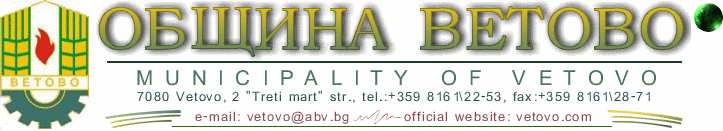 Част IVОБРАЗЦИ НА ДОКУМЕНТИНА ОБЩЕСТВЕНА ПОРЪЧКА С ПРЕДМЕТ:„Доставка на хранителни продукти за нуждите на училищните столове,  детската кухня  и социалните заведения в община Ветово по девет обособени позиции“ със следните обособени позиции:Обособена позиция № 1: Месо и месни продуктиОбособена позиция № 2: Мляко и млечни продуктиОбособена позиция № 3: Масла и мазниниОбособена позиция № 4: ЯйцаОбособена позиция № 5: Картофи, кореноплодни и варива Обособена позиция № 6: Риба, рибни продукти и други морски храни Обособена позиция № 7: Зърнени храни и храни на зърнена основаОбособена позиция № 8: Плодове, зеленчуци и продукти от тяхОбособена позиция № 9: Други хранителни продуктиОБРАЗЕЦ №1ОПИС НА ПРЕДСТАВЕНИТЕ ДОКУМЕНТИ, КОИТО СЪДЪРЖА ОФЕРТАТА НА ........................................................................................ ,(наименование на участника)Участник в Открита процедура за възлагане на обществена поръчка с предмет: „Доставка на хранителни продукти за нуждите на училищните столове,  детската кухня  и социалните заведения в община Ветово по девет обособени позиции“ за Обособена позиция №……………………………………..СЪДЪРЖАНИЕ НА ОПАКОВКАТАДата: ………………….	Подпис: …......................гр...............................	(име, длъжност/качество)                                                                   ПечатОБРАЗЕЦ №2Стандартен образец за единния европейски документ за обществени поръчки (ЕЕДОП)Част І: Информация за процедурата за възлагане на обществена поръчка и за възлагащия орган или възложителяПри процедурите за възлагане на обществени поръчки, за които в Официален вестник на Европейския съюз се публикува покана за участие в състезателна процедура, информацията, изисквана съгласно част I, ще бъде извлечена автоматично, при условие че ЕЕДОП е създаден и попълнен чрез електронната система за ЕЕДОП.Позоваване на съответното обявление, публикувано в Официален вестник на Европейския съюз:
OВEС S брой 90/2020, дата 08.05.2020 , стр.[], 
Номер на обявлението в ОВ S: 2020/S 090–214201Когато поканата за участие в състезателна процедура не се публикува в Официален вестник на Европейския съюз, възлагащият орган или възложителят трябва да включи информация, която позволява процедурата за възлагане на обществена поръчка да бъде недвусмислено идентифицирана.В случай, че не се изисква публикуването на обявление в Официален вестник на Европейския съюз, моля, посочете друга информация, която позволява процедурата за възлагане на обществена поръчка да бъде недвусмислено идентифицирана (напр. препратка към публикация на национално равнище):  [……]Информация за процедурата за възлагане на обществена поръчкаИнформацията, изисквана съгласно част I, ще бъде извлечена автоматично, при условие че ЕЕДОП е създаден и попълнен чрез посочената по-горе електронна система за ЕЕДОП.В противен случай тази информация трябва да бъде попълнена от икономическия оператор.Останалата информация във всички раздели на ЕЕДОП следва да бъде попълнена от икономическия операторЧаст II: Информация за икономическия операторА: Информация за икономическия операторБ: Информация за представителите на икономическия операторАко е приложимо, моля, посочете името/ната и адреса/ите на лицето/ата, упълномощено/и да представляват икономическия оператор за целите на настоящата процедура за възлагане на обществена поръчка:В: Информация относно използването на капацитета на други субектиАко „да“, моля, представете отделно за всеки от съответните субекти надлежно попълнен и подписан от тях ЕЕДОП, в който се посочва информацията, изисквана съгласно разделиА и Б от настоящата част и от част III.
Обръщаме Ви внимание, че следва да бъдат включени и техническите лица или органи, които не са свързани пряко с предприятието на икономическия оператор, и особено тези, които отговарят за контрола на качеството, а при обществените поръчки за строителство — тези, които предприемачът може да използва за извършване на строителството. 
Посочете информацията съгласно части IV и V за всеки от съответните субекти, доколкото тя има отношение към специфичния капацитет, който икономическият оператор ще използва.Г: Информация за подизпълнители, чийто капацитет икономическият оператор няма да използва(разделът се попълва само ако тази информация се изисква изрично от възлагащия орган или възложителя)Ако възлагащият орган или възложителят изрично изисква тази информация в допълнение към информацията съгласнонастоящия раздел, моля да предоставите информацията, изисквана съгласно раздели А и Б от настоящата част и част ІІІ за всяка (категория) съответни подизпълнители.Част III: Основания за изключванеА: Основания, свързани с наказателни присъдиЧлен 57, параграф 1 от Директива 2014/24/ЕС съдържа следните основания за изключване:Участие в престъпна организация:Корупция:Измама:Терористични престъпления или престъпления, които са свързани с терористични дейности:Изпиране на пари или финансиране на тероризъмДетски труд и други форми на трафик на хораБ: Основания, свързани с плащането на данъци или социалноосигурителни вноски В: Основания, свързани с несъстоятелност, конфликти на интереси или професионално нарушениеМоля, имайте предвид, че за целите на настоящата процедура за възлагане на обществена поръчка някои от следните основания за изключване може да са формулирани по-точно в националното право, в обявлението или в документацията за поръчката. Така например в националното право може да е предвидено понятието „сериозно професионално нарушение“ да обхваща няколко различни форми на поведение. Г: Други основания за изключване, които може да бъдат предвидени в националното законодателство на възлагащия орган или възложителя на държава членкаЧаст IV: Критерии за подборОтносно критериите за подбор (раздел илираздели А—Г от настоящата част) икономическият оператор заявява, че: Общо указание за всички критерии за подборИкономическият оператор следва да попълни тази информация само ако възлагащият орган или възложителят е посочил в съответното обявление или в документацията за поръчката, посочена в обявлението, че икономическият оператор може да се ограничи до попълването й в раздел  от част ІV, без да трябва да я попълва в друг раздел на част ІV:А: ГодностИкономическият оператор следва да предостави информация само когато критериите за подбор са били изисквани от възлагащия орган или възложителя в обявлението или в документацията за поръчката, посочена в обявлението.Б: икономическо и финансово състояниеИкономическият оператор следва да предостави информация само когато критериите за подбор са били изисквани от възлагащия орган или възложителя в обявлението, или в документацията за поръчката, посочена в обявлението.В: Технически и професионални способностиИкономическият оператор следва да предостави информация само когато критериите за подбор са били изисквани от възлагащия орган или възложителя в обявлението,или в документацията за поръчката, посочена в обявлението.Г: Стандарти за осигуряване на качеството и стандарти за екологично управлениеИкономическият оператор следва да предостави информация само когато стандартите за осигуряване на качеството и/или стандартите за екологично управление са били изискани от възлагащия орган или възложителя в обявлението или в документацията за обществената поръчка, посочена в обявлението.Част V: Намаляване на броя на квалифицираните кандидатиИкономическият оператор следва да предостави информация само когато възлагащият орган или възложителят е посочил обективните и недискриминационни критерии или правила, които трябва да бъдат приложени с цел ограничаване броя на кандидатите, които ще бъдат поканени за представяне на оферти или за провеждане на диалог. Тази информация, която може да бъде съпроводена от изисквания относно видовете сертификати или форми на документални доказателства, ако има такива, които трябва да бъдат представени, се съдържа в съответното обявление или в документацията за обществената поръчка, посочена в обявлението.
Само при ограничени процедури, състезателни процедури с договаряне, процедури за състезателен диалог и партньорства за иновации:Икономическият оператор декларира, че:Част VI: Заключителни положенияДолуподписаният декларира, че информацията, посочена в части II – V по-горе, е вярна и точна, и че е представена с ясното разбиране на последствията при представяне на неверни данни.Долуподписаният официално декларира, че е в състояние при поискване и без забава да представи указаните сертификати и други форми на документални доказателства, освен в случаите, когато:а) възлагащият орган или възложителят може да получи придружаващите документи чрез пряк достъп до съответната национална база данни във всяка държава членка, която е достъпна безплатно; илиб) считано от 18 октомври 2018 г. най-късно, възлагащият орган или възложителят вече притежава съответната документация.Долуподписаният дава официално съгласие [посочете възлагащия орган или възложителя съгласно част I, раздел A] да получи достъп до документите, подкрепящи информацията, която е предоставена в [посочете съответната част, раздел/ точка/и] от настоящия Единен европейски документ за обществени поръчки за целите на [посочете процедурата за възлагане на обществена поръчка:(кратко описание, препратка към публикацията в Официален вестник на Европейския съюз, референтен номер)].Дата, място и, когато се изисква или е необходимо, подпис(и):  [……]ОБРАЗЕЦ №3-1ДО Община ВЕТОВОгр. ВЕТОВОул. „ТРЕТИ МАРТ“ №2ПРЕДЛОЖЕНИЕ ЗА ИЗПЪЛНЕНИЕ НА ПОРЪЧКАТАот ..................................................................................................................................................(наименование на участника)и подписано от ............................................................................................................................(трите имена и ЕГН)в качеството му на ......................................................................................................................(на длъжност)ЕИК/БУЛСТАТ ……………….… със седалище и адрес на управление:………….....................................................................................................................................................................– участник в процедура за възлагане на обществена поръчка с предмет:  „Доставка на хранителни продукти за нуждите на училищните столове,  детската кухня  и социалните заведения в община Ветово по девет обособени позиции“,по Обособена позиция № 1: „Месо и месни продукти“С настоящото представяме нашето предложение за изпълнение на предмета на обществената поръчка.1.Приемаме срока на договора да е 36 /тридесет и шест/ календарни месеца от датата на влизането му в сила. 2. Приемаме доставките да се извършват ежедневно, съгласно предварителните заявки, до 09:30.3.Приемаме да изпълняваме експресни доставки в рамките на 2 (два) часа от заявяването, в случай на възникнала спешна необходимост. Забележка: * Под "спешна необходимост" следва да се разбира настъпването на обстоятелства от извънреден характер, във връзка с възникнала нужда от допълнителна доставка на хранителни продукти, които не са заявени от ВЪЗЛОЖИТЕЛЯ в съответния за това срок и времето за доставка на същия се явява недостатъчно кратко за нуждите на ВЪЗЛОЖИТЕЛЯ.Обстоятелства от извънреден характер са такива, възникнали след сключването на договора, независимо от волята на страните, които не са могли да бъдат предвидени при сключване на договора.4. Декларираме, че ако бъдем избрани за изпълнител, ще изпълним предмета на поръчката в пълно съответствие с техническите спецификации, изискванията на възложителя, нормативните изисквания, добрите практики в областта и представеното от нас предложение.	5.Доставяните от нас хранителни продукти ще отговарят на всички приложими за тях нормативни изисквания.	6.Всеки доставен продукт ще бъде в срок на годност към датата на съответната доставка и с достатъчен остатъчен срок на годност за неговото консумиране, не по-малко от 80 процента от общия срок на годност, обявен от производителя.	7.Ако има отклонение в качеството, ще се  извърши пълна подмяна на хранителните продукти с негодно качество, в рамките на срока посочен в проекта на договор.Конкретните продукти, които предлагаме да доставяме в ориентировъчни количества са:ПРИЛОЖЕНИЯ:Работна програма;Електронно копие на Техническото предложение за изпълнение на поръчката и неговите приложения.Забележки:Предложението за изпълнение на поръчката следва да е съобразено с изискванията, разписани в Техническите спецификации.Ако участник не представи Предложение за изпълнение на поръчката или представеното от него предложение не съответства на изискванията на Техническите спецификации на Възложителя, той ще бъде отстранен от участие в процедурата. Когато Предложението за изпълнение на поръчката не съответства на Ценовото предложение, участникът се отстранява.Техническото предложение, заедно с приложенията към него, следва да се представи в оригинал на хартиен носител и в едно копие на електронен носител (диск) в нередактируем формат (например PDF или еквивалент), съответстващо на хартиения.Правно обвързващ подпис:				Дата                                                                                  ________/ _________ / ______	Име и фамилия                                                               __________________________					Подпис на упълномощеното лице                                __________________________					Длъжност                                                                        __________________________ОБРАЗЕЦ №3-2ДО Община ВЕТОВОгр. ВЕТОВОул. „ТРЕТИ МАРТ“ №2ПРЕДЛОЖЕНИЕ ЗА ИЗПЪЛНЕНИЕ НА ПОРЪЧКАТАот ..................................................................................................................................................(наименование на участника)и подписано от ............................................................................................................................(трите имена и ЕГН)в качеството му на ......................................................................................................................(на длъжност)ЕИК/БУЛСТАТ ……………….… със седалище и адрес на управление:………….....................................................................................................................................................................– участник в процедура за възлагане на обществена поръчка с предмет:  „Доставка на хранителни продукти за нуждите на училищните столове,  детската кухня  и социалните заведения в община Ветово по девет обособени позиции“,по Обособена позиция № 2: „Мляко и млечни продукти“	С настоящото представяме нашето предложение за изпълнение на предмета на обществената поръчка.1. Приемаме срока на договора да е 36 /тридесет и шест/ календарни месеца от датата на влизането му в сила.2. Приемаме доставките да се извършват ежедневно, съгласно предварителните заявки до 09:30.3.Приемаме да изпълняваме експресни доставки в рамките на 2 (два) часа от заявяването, в случай на възникнала спешна необходимост. Забележка: * Под "спешна необходимост" следва да се разбира настъпването на обстоятелства от извънреден характер, във връзка с възникнала нужда от допълнителна доставка на хранителни продукти, които не са заявени от ВЪЗЛОЖИТЕЛЯ в съответния за това срок и времето за доставка на същия се явява недостатъчно кратко за нуждите на ВЪЗЛОЖИТЕЛЯ.Обстоятелства от извънреден характер са такива, възникнали след сключването на договора, независимо от волята на страните, които не са могли да бъдат предвидени при сключване на договора.4. Декларираме, че ако бъдем избрани за изпълнител ще изпълним предмета на поръчката в пълно съответствие с техническите спецификации, изискванията на възложителя, нормативните изисквания, добрите практики в областта и представеното от нас предложение.	5.Доставяните от нас хранителни продукти ще отговарят на всички приложими за тях нормативни изисквания.	6.Всеки доставен продукт ще бъде в срок на годност към датата на съответната доставка и с достатъчен остатъчен срок на годност за неговото консумиране, не по-малко от 80 процента от общия срок на годност, обявен от производителя.	7.Ако има отклонение в качеството, ще се  извърши пълна подмяна на хранителните продукти с негодно качество, в рамките на срока посочен в проекта на договор.Конкретните продукти, които предлагаме да доставяме в ориентировъчни количества са:ПРИЛОЖЕНИЯ:Работна програма;Електронно копие на Техническото предложение за изпълнение на поръчката и неговите приложения.Забележки:Предложението за изпълнение на поръчката следва да е съобразено с изискванията, разписани в Техническите спецификации.Ако участник не представи Предложение за изпълнение на поръчката или представеното от него предложение не съответства на изискванията на Техническите спецификации на Възложителя, той ще бъде отстранен от участие в процедурата. Когато Предложението за изпълнение на поръчката не съответства на Ценовото предложение, участникът се отстранява.Техническото предложение, заедно с приложенията към него, следва да се представи в оригинал на хартиен носител и в едно копие на електронен носител (диск) в нередактируем формат (например PDF или еквивалент), съответстващо на хартиения.Правно обвързващ подпис:				Дата                                                                                  ________/ _________ / ______	Име и фамилия                                                               __________________________					Подпис на упълномощеното лице                                __________________________					Длъжност                                                                        __________________________ОБРАЗЕЦ №3-3ДО Община ВЕТОВОгр. ВЕТОВОул. „ТРЕТИ МАРТ“ №2ПРЕДЛОЖЕНИЕ ЗА ИЗПЪЛНЕНИЕ НА ПОРЪЧКАТАот ..................................................................................................................................................(наименование на участника)и подписано от ............................................................................................................................(трите имена и ЕГН)в качеството му на ......................................................................................................................(на длъжност)ЕИК/БУЛСТАТ ……………….… със седалище и адрес на управление:………….....................................................................................................................................................................– участник в процедура за възлагане на обществена поръчка с предмет:  „Доставка на хранителни продукти за нуждите на училищните столове,  детската кухня  и социалните заведения в община Ветово по девет обособени позиции“,по Обособена позиция № 3: „Масла и мазнини	С настоящото представяме нашето предложение за изпълнение на предмета на обществената поръчка.1. Приемаме срока на договора да е 36 /тридесет и шест/ календарни месеца от датата на влизането му в сила.2. Приемаме доставките да се извършват ежедневно съгласно предварителните заявки до 09:30.3.Приемаме да изпълняваме експресни доставки в рамките на 2 (два) часа от заявяването, в случай на възникнала спешна необходимост. Забележка: * Под "спешна необходимост" следва да се разбира настъпването на обстоятелства от извънреден характер, във връзка с възникнала нужда от допълнителна доставка на хранителни продукти, които не са заявени от ВЪЗЛОЖИТЕЛЯ в съответния за това срок и времето за доставка на същия се явява недостатъчно кратко за нуждите на ВЪЗЛОЖИТЕЛЯ.Обстоятелства от извънреден характер са такива, възникнали след сключването на договора, независимо от волята на страните, които не са могли да бъдат предвидени при сключване на договора.4. Декларираме, че ако бъдем избрани за изпълнител, ще изпълним предмета на поръчката в пълно съответствие с техническите спецификации, изискванията на възложителя, нормативните изисквания, добрите практики в областта и представеното от нас предложение.	5.Доставяните от нас хранителни продукти ще отговарят на всички приложими за тях нормативни изисквания.	6.Всеки доставен продукт ще бъде в срок на годност към датата на съответната доставка и с достатъчен остатъчен срок на годност за неговото консумиране, не по-малко от 80 процента от общия срок на годност, обявен от производителя.	7.Ако има отклонение в качеството, ще се  извърши пълна подмяна на хранителните продукти с негодно качество, в рамките на срока посочен в проекта на договор.Конкретните продукти, които предлагаме да доставяме в ориентировъчни количества са:ПРИЛОЖЕНИЯ:Работна програма;Електронно копие на Техническото предложение за изпълнение на поръчката и неговите приложения.Забележки:Предложението за изпълнение на поръчката следва да е съобразено с изискванията, разписани в Техническите спецификации.Ако участник не представи Предложение за изпълнение на поръчката или представеното от него предложение не съответства на изискванията на Техническите спецификации на Възложителя, той ще бъде отстранен от участие в процедурата. Когато Предложението за изпълнение на поръчката не съответства на Ценовото предложение, участникът се отстранява.Техническото предложение, заедно с приложенията към него, следва да се представи в оригинал на хартиен носител и в едно копие на електронен носител (диск) в нередактируем формат (например PDF или еквивалент), съответстващо на хартиения.Правно обвързващ подпис:				Дата                                                                                  ________/ _________ / ______	Име и фамилия                                                               __________________________					Подпис на упълномощеното лице                                __________________________					Длъжност                                                                        __________________________ОБРАЗЕЦ №3-4ДО Община ВЕТОВОгр. ВЕТОВОул. „ТРЕТИ МАРТ“ №2ПРЕДЛОЖЕНИЕ ЗА ИЗПЪЛНЕНИЕ НА ПОРЪЧКАТАот ..................................................................................................................................................(наименование на участника)и подписано от ............................................................................................................................(трите имена и ЕГН)в качеството му на ......................................................................................................................(на длъжност)ЕИК/БУЛСТАТ ……………….… със седалище и адрес на управление:………….....................................................................................................................................................................– участник в процедура за възлагане на обществена поръчка с предмет:  „Доставка на хранителни продукти за нуждите на училищните столове,  детската кухня  и социалните заведения в община Ветово по девет обособени позиции“,по Обособена позиция № 4: „Яйца“	С настоящото представяме нашето предложение за изпълнение на предмета на обществената поръчка.1. Приемаме срока на договора да е 36 /тридесет и шест/ календарни месеца от датата на влизането му в сила. 2. Приемаме доставките да се извършват ежедневно, съгласно предварителните заявки, до 09:30.3.Приемаме да изпълняваме експресни доставки в рамките на 2 (два) часа от заявяването, в случай на възникнала спешна необходимост. Забележка: * Под "спешна необходимост" следва да се разбира настъпването на обстоятелства от извънреден характер, във връзка с възникнала нужда от допълнителна доставка на хранителни продукти, които не са заявени от ВЪЗЛОЖИТЕЛЯ в съответния за това срок и времето за доставка на същия се явява недостатъчно кратко за нуждите на ВЪЗЛОЖИТЕЛЯ.Обстоятелства от извънреден характер са такива, възникнали след сключването на договора, независимо от волята на страните, които не са могли да бъдат предвидени при сключване на договора.4. Декларираме, че ако бъдем избрани за изпълнител ще изпълним предмета на поръчката в пълно съответствие с техническите спецификации, изискванията на възложителя, нормативните изисквания, добрите практики в областта и представеното от нас предложение.	5.Доставяните от нас хранителни продукти ще отговарят на всички приложими за тях нормативни изисквания.	6.Всеки доставен продукт ще бъде в срок на годност към датата на съответната доставка и с достатъчен остатъчен срок на годност за неговото консумиране, не по-малко от 80 процента от общия срок на годност, обявен от производителя.	7.Ако има отклонение в качеството, ще се  извърши пълна подмяна на хранителните продукти с негодно качество, в рамките на срока посочен в проекта на договор.Конкретните продукти, които предлагаме да доставяме в ориентировъчни количества са:ПРИЛОЖЕНИЯ:Работна програма;Електронно копие на Техническото предложение за изпълнение на поръчката и неговите приложения.Забележки:Предложението за изпълнение на поръчката следва да е съобразено с изискванията, разписани в Техническите спецификации.Ако участник не представи Предложение за изпълнение на поръчката или представеното от него предложение не съответства на изискванията на Техническите спецификации на Възложителя, той ще бъде отстранен от участие в процедурата. Когато Предложението за изпълнение на поръчката не съответства на Ценовото предложение, участникът се отстранява.Техническото предложение, заедно с приложенията към него, следва да се представи в оригинал на хартиен носител и в едно копие на електронен носител (диск) в нередактируем формат (например PDF или еквивалент), съответстващо на хартиения.Правно обвързващ подпис:				Дата                                                                                  ________/ _________ / ______	Име и фамилия                                                               __________________________					Подпис на упълномощеното лице                                __________________________					Длъжност                                                                        __________________________ОБРАЗЕЦ №3-5ДО Община ВЕТОВОгр. ВЕТОВОул. „ТРЕТИ МАРТ“ №2ПРЕДЛОЖЕНИЕ ЗА ИЗПЪЛНЕНИЕ НА ПОРЪЧКАТАот ..................................................................................................................................................(наименование на участника)и подписано от ............................................................................................................................(трите имена и ЕГН)в качеството му на ......................................................................................................................(на длъжност)ЕИК/БУЛСТАТ ……………….… със седалище и адрес на управление:………….....................................................................................................................................................................– участник в процедура за възлагане на обществена поръчка с предмет:  „Доставка на хранителни продукти за нуждите на училищните столове,  детската кухня  и социалните заведения в община Ветово по девет обособени позиции“,по Обособена позиция № 5: „Картофи, кореноплодни и варива“	С настоящото представяме нашето предложение за изпълнение на предмета на обществената поръчка.1. Приемаме срока на договора да е 36 /тридесет и шест/ календарни месеца от датата на влизането му в сила.2. Приемаме доставките да се извършват ежедневно, съгласно предварителните заявки, до 09:30.3.Приемаме да изпълняваме експресни доставки в рамките на 2 (два) часа от заявяването, в случай на възникнала спешна необходимост. Забележка: * Под "спешна необходимост" следва да се разбира настъпването на обстоятелства от извънреден характер, във връзка с възникнала нужда от допълнителна доставка на хранителни продукти, които не са заявени от ВЪЗЛОЖИТЕЛЯ в съответния за това срок и времето за доставка на същия се явява недостатъчно кратко за нуждите на ВЪЗЛОЖИТЕЛЯ.Обстоятелства от извънреден характер са такива, възникнали след сключването на договора, независимо от волята на страните, които не са могли да бъдат предвидени при сключване на договора.4. Декларираме, че ако бъдем избрани за изпълнител ще изпълним предмета на поръчката в пълно съответствие с техническите спецификации, изискванията на възложителя, нормативните изисквания, добрите практики в областта и представеното от нас предложение.	5.Доставяните от нас хранителни продукти ще отговарят на всички приложими за тях нормативни изисквания.	6.Всеки доставен продукт ще бъде в срок на годност към датата на съответната доставка и с достатъчен остатъчен срок на годност за неговото консумиране, не по-малко от 80 процента от общия срок на годност, обявен от производителя.	7.Ако има отклонение в качеството, ще се  извърши пълна подмяна на хранителните продукти с негодно качество, в рамките на срока посочен в проекта на договор.Конкретните продукти, които предлагаме да доставяме в ориентировъчни количества са:ПРИЛОЖЕНИЯ:Работна програма;Електронно копие на Техническото предложение за изпълнение на поръчката и неговите приложения.Забележки:Предложението за изпълнение на поръчката следва да е съобразено с изискванията, разписани в Техническите спецификации.Ако участник не представи Предложение за изпълнение на поръчката или представеното от него предложение не съответства на изискванията на Техническите спецификации на Възложителя, той ще бъде отстранен от участие в процедурата. Когато Предложението за изпълнение на поръчката не съответства на Ценовото предложение, участникът се отстранява.Техническото предложение, заедно с приложенията към него, следва да се представи в оригинал на хартиен носител и в едно копие на електронен носител (диск) в нередактируем формат (например PDF или еквивалент), съответстващо на хартиения.Правно обвързващ подпис:				Дата                                                                                  ________/ _________ / ______	Име и фамилия                                                               __________________________					Подпис на упълномощеното лице                                __________________________					Длъжност                                                                        __________________________ОБРАЗЕЦ №3-6ДО Община ВЕТОВОгр. ВЕТОВОул. „ТРЕТИ МАРТ“ №2ПРЕДЛОЖЕНИЕ ЗА ИЗПЪЛНЕНИЕ НА ПОРЪЧКАТАот ..................................................................................................................................................(наименование на участника)и подписано от ............................................................................................................................(трите имена и ЕГН)в качеството му на ......................................................................................................................(на длъжност)ЕИК/БУЛСТАТ ……………….… със седалище и адрес на управление:………….....................................................................................................................................................................– участник в процедура за възлагане на обществена поръчка с предмет:  „Доставка на хранителни продукти за нуждите на училищните столове,  детската кухня  и социалните заведения в община Ветово по девет обособени позиции“,по Обособена позиция №6 – Риба, рибни продукти и други морски храни	С настоящото представяме нашето предложение за изпълнение на предмета на обществената поръчка.1. Приемаме срока на договора да е 36 /тридесет и шест/ календарни месеца от датата на влизането му в сила.2. Приемаме доставките да се извършват ежедневно, съгласно предварителните заявки, до 09:30.3.Приемаме да изпълняваме експресни доставки в рамките на 2 (два) часа от заявяването, в случай на възникнала спешна необходимост. Забележка: * Под "спешна необходимост" следва да се разбира настъпването на обстоятелства от извънреден характер, във връзка с възникнала нужда от допълнителна доставка на хранителни продукти, които не са заявени от ВЪЗЛОЖИТЕЛЯ в съответния за това срок и времето за доставка на същия се явява недостатъчно кратко за нуждите на ВЪЗЛОЖИТЕЛЯ.Обстоятелства от извънреден характер са такива, възникнали след сключването на договора, независимо от волята на страните, които не са могли да бъдат предвидени при сключване на договора.4. Декларираме, че ако бъдем избрани за изпълнител ще изпълним предмета на поръчката в пълно съответствие с техническите спецификации, изискванията на възложителя, нормативните изисквания, добрите практики в областта и представеното от нас предложение.	5.Доставяните от нас хранителни продукти ще отговарят на всички приложими за тях нормативни изисквания.	6.Всеки доставен продукт ще бъде в срок на годност към датата на съответната доставка и с достатъчен остатъчен срок на годност за неговото консумиране, не по-малко от 80 процента от общия срок на годност, обявен от производителя.	7.Ако има отклонение в качеството, ще се  извърши пълна подмяна на хранителните продукти с негодно качество, в рамките на срока посочен в проекта на договор.Конкретните продукти, които предлагаме да доставяме в ориентировъчни количества са:ПРИЛОЖЕНИЯ:Работна програма;Електронно копие на Техническото предложение за изпълнение на поръчката и неговите приложения.Забележки:Предложението за изпълнение на поръчката следва да е съобразено с изискванията, разписани в Техническите спецификации.Ако участник не представи Предложение за изпълнение на поръчката или представеното от него предложение не съответства на изискванията на Техническите спецификации на Възложителя, той ще бъде отстранен от участие в процедурата. Когато Предложението за изпълнение на поръчката не съответства на Ценовото предложение, участникът се отстранява.Техническото предложение, заедно с приложенията към него, следва да се представи в оригинал на хартиен носител и в едно копие на електронен носител (диск) в нередактируем формат (например PDF или еквивалент), съответстващо на хартиения.Правно обвързващ подпис:				Дата                                                                                  ________/ _________ / ______	Име и фамилия                                                               __________________________					Подпис на упълномощеното лице                                __________________________					Длъжност                                                                        __________________________ОБРАЗЕЦ №3-7ДО Община ВЕТОВОгр. ВЕТОВОул. „ТРЕТИ МАРТ“ №2ПРЕДЛОЖЕНИЕ ЗА ИЗПЪЛНЕНИЕ НА ПОРЪЧКАТАот ..................................................................................................................................................(наименование на участника)и подписано от ............................................................................................................................(трите имена и ЕГН)в качеството му на ......................................................................................................................(на длъжност)ЕИК/БУЛСТАТ ……………….… със седалище и адрес на управление:………….....................................................................................................................................................................– участник в процедура за възлагане на обществена поръчка с предмет:  „Доставка на хранителни продукти за нуждите на училищните столове,  детската кухня  и социалните заведения в община Ветово по девет обособени позиции“,по Обособена позиция № 7: „Зърнени храни и храни на зърнена основа“	С настоящото представяме нашето предложение за изпълнение на предмета на обществената поръчка.1. Приемаме срока на договора да е 36 /тридесет и шест/ календарни месеца от датата на влизането му в сила.2. Приемаме доставките да се извършват ежедневно, съгласно предварителните заявки, до 09:30.3.Приемаме да изпълняваме експресни доставки в рамките на 2 (два) часа от заявяването, в случай на възникнала спешна необходимост. Забележка: * Под "спешна необходимост" следва да се разбира настъпването на обстоятелства от извънреден характер, във връзка с възникнала нужда от допълнителна доставка на хранителни продукти, които не са заявени от ВЪЗЛОЖИТЕЛЯ в съответния за това срок и времето за доставка на същия се явява недостатъчно кратко за нуждите на ВЪЗЛОЖИТЕЛЯ.Обстоятелства от извънреден характер са такива, възникнали след сключването на договора, независимо от волята на страните, които не са могли да бъдат предвидени при сключване на договора.4. Декларираме, че ако бъдем избрани за изпълнител ще изпълним предмета на поръчката в пълно съответствие с техническите спецификации, изискванията на възложителя, нормативните изисквания, добрите практики в областта и представеното от нас предложение.	5.Доставяните от нас хранителни продукти ще отговарят на всички приложими за тях нормативни изисквания.	6.Всеки доставен продукт ще бъде в  срок на годност към датата на съответната доставка и с достатъчен остатъчен срок на годност за неговото консумиране, не по-малко от 80 процента от общия срок на годност, обявен от производителя.	7.Ако има отклонение в качеството, ще се  извърши пълна подмяна на хранителните продукти с негодно качество, в рамките на срока посочен в проекта на договор.Конкретните продукти, които предлагаме да доставяме в ориентировъчни количества са:ПРИЛОЖЕНИЯ:Работна програма;Електронно копие на Техническото предложение за изпълнение на поръчката и неговите приложения.Забележки:Предложението за изпълнение на поръчката следва да е съобразено с изискванията, разписани в Техническите спецификации.Ако участник не представи Предложение за изпълнение на поръчката или представеното от него предложение не съответства на изискванията на Техническите спецификации на Възложителя, той ще бъде отстранен от участие в процедурата. Когато Предложението за изпълнение на поръчката не съответства на Ценовото предложение, участникът се отстранява.Техническото предложение, заедно с приложенията към него, следва да се представи в оригинал на хартиен носител и в едно копие на електронен носител (диск) в нередактируем формат (например PDF или еквивалент), съответстващо на хартиения.Правно обвързващ подпис:				Дата                                                                                  ________/ _________ / ______	Име и фамилия                                                               __________________________					Подпис на упълномощеното лице                                __________________________					Длъжност                                                                        __________________________ОБРАЗЕЦ №3-8ДО Община ВЕТОВОгр. ВЕТОВОул. „ТРЕТИ МАРТ“ №2ПРЕДЛОЖЕНИЕ ЗА ИЗПЪЛНЕНИЕ НА ПОРЪЧКАТАот ..................................................................................................................................................(наименование на участника)и подписано от ............................................................................................................................(трите имена и ЕГН)в качеството му на ......................................................................................................................(на длъжност)ЕИК/БУЛСТАТ ……………….… със седалище и адрес на управление:………….....................................................................................................................................................................– участник в процедура за възлагане на обществена поръчка с предмет:  „Доставка на хранителни продукти за нуждите на училищните столове,  детската кухня  и социалните заведения в община Ветово по девет обособени позиции“,по Обособена позиция № 8: „Плодове зеленчуци и продукти от тях“	С настоящото представяме нашето предложение за изпълнение на предмета на обществената поръчка.С настоящото представяме нашето предложение за изпълнение на предмета на обществената поръчка.1. Приемаме срока на договора да е 36 /тридесет и шест/ календарни месеца от датата на влизането му в сила.2. Приемаме доставките да се извършват ежедневно, съгласно предварителните заявки, до 09:30.3.Приемаме да изпълняваме експресни доставки в рамките на 2 (два) часа от заявяването, в случай на възникнала спешна необходимост. Забележка: * Под "спешна необходимост" следва да се разбира настъпването на обстоятелства от извънреден характер, във връзка с възникнала нужда от допълнителна доставка на хранителни продукти, които не са заявени от ВЪЗЛОЖИТЕЛЯ в съответния за това срок и времето за доставка на същия се явява недостатъчно кратко за нуждите на ВЪЗЛОЖИТЕЛЯ.Обстоятелства от извънреден характер са такива, възникнали след сключването на договора, независимо от волята на страните, които не са могли да бъдат предвидени при сключване на договора.4. Декларираме, че ако бъдем избрани за изпълнител ще изпълним предмета на поръчката в пълно съответствие с техническите спецификации, изискванията на възложителя, нормативните изисквания, добрите практики в областта и представеното от нас предложение.	5.Доставяните от нас хранителни продукти ще отговарят на всички приложими за тях нормативни изисквания.	6.Всеки доставен продукт ще бъде в  срок на годност към датата на съответната доставка и с достатъчен остатъчен срок на годност за неговото консумиране, не по-малко от 80 процента от общия срок на годност, обявен от производителя.	7.Ако има отклонение в качеството, ще се  извърши пълна подмяна на хранителните продукти с негодно качество, в рамките на срока посочен в проекта на договор.Конкретните продукти, които предлагаме да доставяме в ориентировъчни количества са:ПРИЛОЖЕНИЯ:Работна програма;Електронно копие на Техническото предложение за изпълнение на поръчката и неговите приложения.Забележки:Предложението за изпълнение на поръчката следва да е съобразено с изискванията, разписани в Техническите спецификации.Ако участник не представи Предложение за изпълнение на поръчката или представеното от него предложение не съответства на изискванията на Техническите спецификации на Възложителя, той ще бъде отстранен от участие в процедурата. Когато Предложението за изпълнение на поръчката не съответства на Ценовото предложение, участникът се отстранява.Техническото предложение, заедно с приложенията към него, следва да се представи в оригинал на хартиен носител и в едно копие на електронен носител (диск) в нередактируем формат (например PDF или еквивалент), съответстващо на хартиения.Правно обвързващ подпис:				Дата                                                                                  ________/ _________ / ______	Име и фамилия                                                               __________________________					Подпис на упълномощеното лице                                __________________________					Длъжност                                                                        __________________________ОБРАЗЕЦ №3-9ДО Община ВЕТОВОгр. ВЕТОВОул. „ТРЕТИ МАРТ“ №2ПРЕДЛОЖЕНИЕ ЗА ИЗПЪЛНЕНИЕ НА ПОРЪЧКАТАот ..................................................................................................................................................(наименование на участника)и подписано от ............................................................................................................................(трите имена и ЕГН)в качеството му на ......................................................................................................................(на длъжност)ЕИК/БУЛСТАТ ……………….… със седалище и адрес на управление:………….....................................................................................................................................................................– участник в процедура за възлагане на обществена поръчка с предмет:  „Доставка на хранителни продукти за нуждите на училищните столове,  детската кухня  и социалните заведения в община Ветово по девет обособени позиции“,по Обособена позиция № 9: „Други хранителни продукти“	С настоящото представяме нашето предложение за изпълнение на предмета на обществената поръчка.1. Приемаме срока на договора да е 36 /тридесет и шест/ календарни месеца от датата на влизането му в сила.2. Приемаме доставките да се извършват ежедневно, съгласно предварителните заявки, до 09:30.3.Приемаме да изпълняваме експресни доставки в рамките на 2 (два) часа от заявяването, в случай на възникнала спешна необходимост. Забележка: * Под "спешна необходимост" следва да се разбира настъпването на обстоятелства от извънреден характер, във връзка с възникнала нужда от допълнителна доставка на хранителни продукти, които не са заявени от ВЪЗЛОЖИТЕЛЯ в съответния за това срок и времето за доставка на същия се явява недостатъчно кратко за нуждите на ВЪЗЛОЖИТЕЛЯ.Обстоятелства от извънреден характер са такива, възникнали след сключването на договора, независимо от волята на страните, които не са могли да бъдат предвидени при сключване на договора.4. Декларираме, че ако бъдем избрани за изпълнител ще изпълним предмета на поръчката в пълно съответствие с техническите спецификации, изискванията на възложителя, нормативните изисквания, добрите практики в областта и представеното от нас предложение.	5.Доставяните от нас хранителни продукти ще отговарят на всички приложими за тях нормативни изисквания.	6.Всеки доставен продукт ще бъде в  срок на годност към датата на съответната доставка и с достатъчен остатъчен срок на годност за неговото консумиране, не по-малко от 80 процента от общия срок на годност, обявен от производителя.	7.Ако има отклонение в качеството, ще се  извърши пълна подмяна на хранителните продукти с негодно качество, в рамките на срока посочен в проекта на договор.Конкретните продукти, които предлагаме да доставяме в ориентировъчни количества са:ПРИЛОЖЕНИЯ:	1.Работна програма;2.Електронно копие на Техническото предложение за изпълнение на поръчката и неговите приложения.Забележки:Предложението за изпълнение на поръчката следва да е съобразено с изискванията, разписани в Техническите спецификации.Ако участник не представи Предложение за изпълнение на поръчката или представеното от него предложение не съответства на изискванията на Техническите спецификации на Възложителя, той ще бъде отстранен от участие в процедурата. Когато Предложението за изпълнение на поръчката не съответства на Ценовото предложение, участникът се отстранява.Техническото предложение, заедно с приложенията към него, следва да се представи в оригинал на хартиен носител и в едно копие на електронен носител (диск) в нередактируем формат (например PDF или еквивалент), съответстващо на хартиения.Правно обвързващ подпис:				Дата                                                                                  ________/ _________ / ______	Име и фамилия                                                               __________________________					Подпис на упълномощеното лице                                __________________________					Длъжност                                                                        __________________________ОБРАЗЕЦ №4-1ДО Община ВЕТОВОгр. ВЕТОВОул. „ТРЕТИ МАРТ“ №2ЦЕНОВО ПРЕДЛОЖЕНИЕПодписаният/ата……………………………………………………….от ..................................................................................................................................................(наименование на участника)и подписано от ............................................................................................................................(трите имена и ЕГН)в качеството му на ......................................................................................................................(на длъжност)ЕИК/БУЛСТАТ ……………….… със седалище и адрес на управление:………….....................................................................................................................................................................УВАЖАЕМИ ГОСПОДА,С настоящото Ви представяме нашата ценова оферта за участие в обявената от Вас процедура с предмет: „Доставка на хранителни продукти за нуждите на училищните столове,  детската кухня  и социалните заведения в община Ветово по девет обособени позиции“по Обособена позиция № 1: „Месо и месни продукти“.	Декларирам, че предприятието, което ръководя, желае да участва в горепосочената обществена поръчка при условията, упоменати в процедурните документи и приети от нас.Крайната обща цена, която предлагаме за изпълнение на доставките по Обособена позиция №1 е: ……………………. (словом: ………………..) лв. без ДДС, или …..................................... (словом: …………......) лв.  с ДДС, разпределени както следва:  ДАТА ……………… Г.                                            ПОДПИС И ПЕЧАТ……..ОБРАЗЕЦ №4-2ДО Община ВЕТОВОгр. ВЕТОВОул. „ТРЕТИ МАРТ“ №2ЦЕНОВО ПРЕДЛОЖЕНИЕПодписаният/ата……………………………………………………….от ..................................................................................................................................................(наименование на участника)и подписано от ............................................................................................................................(трите имена и ЕГН)в качеството му на ......................................................................................................................(на длъжност)ЕИК/БУЛСТАТ ……………….… със седалище и адрес на управление:………….....................................................................................................................................................................УВАЖАЕМИ ГОСПОДА,С настоящото Ви представяме нашата ценова оферта за участие в обявената от Вас процедура с предмет: „Доставка на хранителни продукти за нуждите на училищните столове,  детската кухня  и социалните заведения в община Ветово по девет обособени позиции“по Обособена позиция № 2: „Мляко и млечни продукти“.	Декларирам, че предприятието, което ръководя, желае да участва в горепосочената обществена поръчка при условията, упоменати в процедурните документи и приети от нас.1. Крайната обща цена, която предлагаме за изпълнение на доставките по Обособена позиция №2 е: ……………………. (словом: ………………..) лв. без ДДС, или …..................................... (словом: …………......) лв.  с ДДС, разпределени както следва:  ДАТА ……………… Г.                                            ПОДПИС И ПЕЧАТ……..ОБРАЗЕЦ №4-3ДО Община ВЕТОВОгр. ВЕТОВОул. „ТРЕТИ МАРТ“ №2ЦЕНОВО ПРЕДЛОЖЕНИЕПодписаният/ата……………………………………………………….от ..................................................................................................................................................(наименование на участника)и подписано от ............................................................................................................................(трите имена и ЕГН)в качеството му на ......................................................................................................................(на длъжност)ЕИК/БУЛСТАТ ……………….… със седалище и адрес на управление:………….....................................................................................................................................................................УВАЖАЕМИ ГОСПОДА,С настоящото Ви представяме нашата ценова оферта за участие в обявената от Вас процедура с предмет: „Доставка на хранителни продукти за нуждите на училищните столове,  детската кухня  и социалните заведения в община Ветово по девет обособени позиции“по Обособена позиция № 3: „Масла и мазнини“.	Декларирам, че предприятието, което ръководя, желае да участва в горепосочената обществена поръчка при условията, упоменати в процедурните документи и приети от нас.1. Крайната обща цена, която предлагаме за изпълнение на доставките по Обособена позиция №3 е: ……………………. (словом: ………………..) лв. без ДДС, или …..................................... (словом: …………......) лв.  с ДДС, разпределени както следва:  ДАТА ……………… Г.                                            ПОДПИС И ПЕЧАТ……..ОБРАЗЕЦ №4-4ДО Община ВЕТОВОгр. ВЕТОВОул. „ТРЕТИ МАРТ“ №2ЦЕНОВО ПРЕДЛОЖЕНИЕПодписаният/ата……………………………………………………….от ..................................................................................................................................................(наименование на участника)и подписано от ............................................................................................................................(трите имена и ЕГН)в качеството му на ......................................................................................................................(на длъжност)ЕИК/БУЛСТАТ ……………….… със седалище и адрес на управление:………….....................................................................................................................................................................УВАЖАЕМИ ГОСПОДА,С настоящото Ви представяме нашата ценова оферта за участие в обявената от Вас процедура с предмет: „Доставка на хранителни продукти за нуждите на училищните столове,  детската кухня  и социалните заведения в община Ветово по девет обособени позиции“по Обособена позиция № 4: „Яйца“	Декларирам, че предприятието, което ръководя, желае да участва в горепосочената обществена поръчка при условията, упоменати в процедурните документи и приети от нас.1. Крайната обща цена, която предлагаме за изпълнение на доставките по Обособена позиция №4 е: ……………………. (словом: ………………..) лв. без ДДС, или …..................................... (словом: …………......) лв.  с ДДС, разпределени както следва:  ДАТА ……………… Г.                                            ПОДПИС И ПЕЧАТ……..ОБРАЗЕЦ №4-5ДО Община ВЕТОВОгр. ВЕТОВОул. „ТРЕТИ МАРТ“ №2ЦЕНОВО ПРЕДЛОЖЕНИЕПодписаният/ата……………………………………………………….от ..................................................................................................................................................(наименование на участника)и подписано от ............................................................................................................................(трите имена и ЕГН)в качеството му на ......................................................................................................................(на длъжност)ЕИК/БУЛСТАТ ……………….… със седалище и адрес на управление:………….....................................................................................................................................................................УВАЖАЕМИ ГОСПОДА,С настоящото Ви представяме нашата ценова оферта за участие в обявената от Вас процедура с предмет: „Доставка на хранителни продукти за нуждите на училищните столове,  детската кухня  и социалните заведения в община Ветово по девет обособени позиции“по Обособена позиция № 5: „Картофи, кореноплодни и варива“	Декларирам, че предприятието, което ръководя, желае да участва в горепосочената обществена поръчка при условията, упоменати в процедурните документи и приети от нас.1. Крайната обща цена, която предлагаме за изпълнение на доставките по Обособена позиция №5 е: ……………………. (словом: ………………..) лв. без ДДС, или …..................................... (словом: …………......) лв.  с ДДС, разпределени както следва:  ДАТА ……………… Г.                                            ПОДПИС И ПЕЧАТ……..ОБРАЗЕЦ №4-6ДО Община ВЕТОВОгр. ВЕТОВОул. „ТРЕТИ МАРТ“ №2ЦЕНОВО ПРЕДЛОЖЕНИЕПодписаният/ата……………………………………………………….от ..................................................................................................................................................(наименование на участника)и подписано от ............................................................................................................................(трите имена и ЕГН)в качеството му на ......................................................................................................................(на длъжност)ЕИК/БУЛСТАТ ……………….… със седалище и адрес на управление:………….....................................................................................................................................................................УВАЖАЕМИ ГОСПОДА,С настоящото Ви представяме нашата ценова оферта за участие в обявената от Вас процедура с предмет: „Доставка на хранителни продукти за нуждите на училищните столове,  детската кухня  и социалните заведения в община Ветово по девет обособени позиции“по Обособена позиция № 6: Риба, рибни продукти и други морски храни 	Декларирам, че предприятието, което ръководя, желае да участва в горепосочената обществена поръчка при условията, упоменати в процедурните документи и приети от нас.1. Крайната обща цена, която предлагаме за изпълнение на доставките по Обособена позиция №6 е: ……………………. (словом: ………………..) лв. без ДДС, или …..................................... (словом: …………......) лв.  с ДДС, разпределени както следва:  ДАТА ……………… Г.                                            ПОДПИС И ПЕЧАТ……..ОБРАЗЕЦ №4-7ДО Община ВЕТОВОгр. ВЕТОВОул. „ТРЕТИ МАРТ“ №2ЦЕНОВО ПРЕДЛОЖЕНИЕПодписаният/ата……………………………………………………….от ..................................................................................................................................................(наименование на участника)и подписано от ............................................................................................................................(трите имена и ЕГН)в качеството му на ......................................................................................................................(на длъжност)ЕИК/БУЛСТАТ ……………….… със седалище и адрес на управление:………….....................................................................................................................................................................УВАЖАЕМИ ГОСПОДА,С настоящото Ви представяме нашата ценова оферта за участие в обявената от Вас процедура с предмет: „Доставка на хранителни продукти за нуждите на училищните столове,  детската кухня  и социалните заведения в община Ветово по девет обособени позиции“по Обособена позиция № 7: Зърнени храни и храни на зърнена основа	Декларирам, че предприятието, което ръководя, желае да участва в горепосочената обществена поръчка при условията, упоменати в процедурните документи и приети от нас.1. Крайната обща цена, която предлагаме за изпълнение на доставките по Обособена позиция №7 е: ……………………. (словом: ………………..) лв. без ДДС, или …..................................... (словом: …………......) лв.  с ДДС, разпределени както следва:  ДАТА ……………… Г.                                            ПОДПИС И ПЕЧАТ……..ОБРАЗЕЦ №4-8ДО Община ВЕТОВОгр. ВЕТОВОул. „ТРЕТИ МАРТ“ №2ЦЕНОВО ПРЕДЛОЖЕНИЕПодписаният/ата……………………………………………………….от ..................................................................................................................................................(наименование на участника)и подписано от ............................................................................................................................(трите имена и ЕГН)в качеството му на ......................................................................................................................(на длъжност)ЕИК/БУЛСТАТ ……………….… със седалище и адрес на управление:………….....................................................................................................................................................................УВАЖАЕМИ ГОСПОДА,С настоящото Ви представяме нашата ценова оферта за участие в обявената от Вас процедура с предмет: „Доставка на хранителни продукти за нуждите на училищните столове,  детската кухня  и социалните заведения в община Ветово по девет обособени позиции“по Обособена позиция № 8: Плодове, зеленчуци и продукти от тях	Декларирам, че предприятието, което ръководя, желае да участва в горепосочената обществена поръчка при условията, упоменати в процедурните документи и приети от нас.1. Крайната обща цена, която предлагаме за изпълнение на доставките по Обособена позиция №8 е: ……………………. (словом: ………………..) лв. без ДДС, или …..................................... (словом: …………......) лв.  с ДДС, разпределени както следва:  ДАТА ……………… Г.                                            ПОДПИС И ПЕЧАТ……..ОБРАЗЕЦ №4-9ДО Община ВЕТОВОгр. ВЕТОВОул. „ТРЕТИ МАРТ“ №2ЦЕНОВО ПРЕДЛОЖЕНИЕПодписаният/ата……………………………………………………….от ..................................................................................................................................................(наименование на участника)и подписано от ............................................................................................................................(трите имена и ЕГН)в качеството му на ......................................................................................................................(на длъжност)ЕИК/БУЛСТАТ ……………….… със седалище и адрес на управление:………….....................................................................................................................................................................УВАЖАЕМИ ГОСПОДА,С настоящото Ви представяме нашата ценова оферта за участие в обявената от Вас процедура с предмет: „Доставка на хранителни продукти за нуждите на училищните столове,  детската кухня  и социалните заведения в община Ветово по девет обособени позиции“по Обособена позиция № 9: Други хранителни продукти	Декларирам, че предприятието, което ръководя, желае да участва в горепосочената обществена поръчка при условията, упоменати в процедурните документи и приети от нас.1. Крайната обща цена, която предлагаме за изпълнение на доставките по Обособена позиция №9 е: ……………………. (словом: ………………..) лв. без ДДС, или …..................................... (словом: …………......) лв.  с ДДС, разпределени както следва:  ДАТА ……………… Г.                                            ПОДПИС И ПЕЧАТ……..№ Наименование на документ/информация(Описват се документите по чл.39, ал.2 и ал.3, т.1 ППЗОП )Вид документ/информация(оригинал или заверено копие)Количество (бр./стр.)От страница до страница12...№Плик „Предлагани ценови параметри“(Съдържа ценовото предложение)ОригиналКоличество (бр./стр.)От страница до страница1…Идентифициране на възложителяОтговор:Име: [Кметът на Община Ветово ]За коя обществена поръчки се отнася?Отговор:Название или кратко описание на поръчката:[„Доставка на хранителни продукти за нуждите на училищните столове,  детската кухня  и социалните заведения в община Ветово по девет обособени позиции“]Референтен номер на досието, определен от възлагащия орган или възложителя (ако е приложимо):[   ]Идентификация:Отговор:Име:[   ]Идентификационен номер по ДДС, ако е приложимо:Ако не е приложимо, моля посочете друг национален идентификационен номер, ако е необходимо и приложимо[   ][   ]Пощенски адрес: [……]Лице или лица за контакт:Телефон:Ел. поща:Интернет адрес (уеб адрес) (ако е приложимо):[……][……][……][……]Обща информация:Отговор:Икономическият оператор микро-, малко или средно предприятие ли е?[] Да [] НеСамо в случай че поръчката е запазена:икономическият оператор защитено предприятие ли е или социално предприятие, или ще осигури изпълнението на поръчката в контекста на програми за създаване на защитени работни места?
Ако „да“, какъв е съответният процент работници с увреждания или в неравностойно положение?
Ако се изисква, моля, посочете въпросните служители към коя категория или категории работници с увреждания или в неравностойно положение принадлежат.[] Да [] Не





[…]


[….]
Ако е приложимо, посочете дали икономическият оператор е регистриран в официалния списък на одобрените икономически оператори или дали има еквивалентен сертификат (напр. съгласно национална квалификационна система (система за предварително класиране)?[] Да [] Не [] Не се прилагаАко „да“:Моля, отговорете на въпросите в останалите части от този раздел, раздел Б и, когато е целесъобразно, раздел В от тази част, попълнете част V, когато е приложимо, и при всички случаи попълнете и подпишете част VI. а) Моля посочете наименованието на списъка или сертификата и съответния регистрационен или сертификационен номер, ако е приложимо:
б) Ако сертификатът за регистрацията или за сертифицирането е наличен в електронен формат, моля, посочете:

в) Моля, посочете препратки към документите, от които става ясно на какво се основава регистрацията или сертифицирането и, ако е приложимо, класификацията в официалния списък:
г) Регистрацията или сертифицирането обхваща ли всички задължителни критерии за подбор?
Ако „не“:
В допълнение моля, попълнете липсващата информация в част ІV, раздели А, Б, В или Г според случаяСАМО ако това се изисква съгласно съответното обявление или документацията за обществената поръчка:
д) Икономическият оператор може ли да представи удостоверение за плащането на социалноосигурителни вноски и данъци или информация, която ще позволи на възлагащия орган или възложителя да получи удостоверението чрез пряк безплатен достъп до национална база данни във всяка държава членка?
Ако съответните документи са на разположение в електронен формат, моля, посочете:





a) [……]

б) (уеб адрес, орган или служба, издаващи документа, точно позоваване на документа):
[……][……][……][……]
в) [……]



г) [] Да [] Не







д) [] Да [] Не





(уеб адрес, орган или служба, издаващи документа, точно позоваване на документа):
[……][……][……][……]Форма на участие:Отговор:Икономическият оператор участва ли в процедурата за възлагане на обществена поръчка заедно с други икономически оператори?[] Да [] НеАко „да“, моля, уверете се, че останалите участващи оператори представят отделен ЕЕДОП.Ако „да“, моля, уверете се, че останалите участващи оператори представят отделен ЕЕДОП.Ако „да“:
а) моля, посочете ролята на икономическия оператор в групата (ръководител на групата, отговорник за конкретни задачи...):
б) моля, посочете другите икономически оператори, които участват заедно в процедурата за възлагане на обществена поръчка:
в) когато е приложимо, посочете името на участващата група:
а): [……]


б): [……]


в): [……]Обособени позицииОтговор:Когато е приложимо, означение на обособената/ите позиция/и, за които икономическият оператор желае да направи оферта:[   ]Представителство, ако има такива:Отговор:Пълното име 
заедно с датата и мястото на раждане, ако е необходимо: [……];
[……]Длъжност/Действащ в качеството си на:[……]Пощенски адрес:[……]Телефон:[……]Ел. поща:[……]Ако е необходимо, моля да предоставите подробна информация за представителството (форми, обхват, цел...):[……]Използване на чужд капацитет:Отговор:Икономическият оператор ще използва ли капацитета на други субекти, за да изпълни критериите за подбор, посочени в част IV, и критериите и правилата (ако има такива), посочени в част V по-долу? []Да []НеВъзлагане на подизпълнители:Отговор:Икономическият оператор възнамерява ли да възложи на трети страни изпълнението на част от поръчката?[]Да []Не Ако да и доколкото е известно, моля, приложете списък на предлаганите подизпълнители: [……]Основания, свързани с наказателни присъди съгласно националните разпоредби за прилагане на основанията, посочени в член 57, параграф 1 от Директивата:Отговор:Издадена ли е по отношение на икономическия оператор или на лице, което е член на неговия административен, управителен или надзорен орган или което има правомощия да го представлява, да взема решения или да упражнява контрол в рамките на тези органи, окончателна присъда във връзка с едно от изброените по-горе основания, която е произнесена най-много преди пет години, или съгласно която продължава да се прилага период на изключване, пряко определен в присъдата? [] Да [] НеАко съответните документи са на разположение в електронен формат, моля, посочете: (уеб адрес, орган или служба, издаващи документа, точно позоваване на документа):
[……][……][……][……]Ако „да“, моля посочете:
а) дата на присъдата, посочете за коя от точки 1 — 6 се отнася и основанието(ята) за нея; б) посочете лицето, което е осъдено [ ];
в) доколкото е пряко указано в присъдата:
a) дата:[   ], буква(и): [   ], причина(а):[   ]


б) [……]
в) продължителността на срока на изключване [……] и съответната(ите) точка(и) [   ]Ако съответните документи са на разположение в електронен формат, моля, посочете: (уеб адрес, орган или служба, издаващи документа, точно позоваване на документа): [……][……][……][……]В случай на присъда, икономическият оператор взел ли е мерки, с които да докаже своята надеждност въпреки наличието на съответните основания за изключване („реабилитиране по своя инициатива“)?[] Да [] Не Ако „да“, моля опишете предприетите мерки:[……]Плащане на данъци или социалноосигурителни вноски:Отговор:Отговор:Икономическият оператор изпълнил ли е всички своизадължения, свързани с плащането на данъци или социалноосигурителни вноски, както в страната, в която той е установен, така и в държавата членка на възлагащия орган или възложителя, ако е различна от страната на установяване?[] Да [] Не[] Да [] Не

Ако „не“, моля посочете:
а) съответната страна или държава членка;б) размера на съответната сума;
в) как е установено нарушението на задълженията:
1) чрез съдебно решение или административен акт:	Решението или актът с окончателен и обвързващ характер ли е?Моля, посочете датата на присъдата или решението/акта.В случай на присъда — срокът на изключване, ако е определен пряко в присъдата:2) по друг начин? Моля, уточнете:г) Икономическият оператор изпълнил ли е задълженията си, като изплати или поеме обвързващ ангажимент да изплати дължимите данъци или социалноосигурителни вноски, включително, когато е приложимо, всички начислени лихви или глоби?ДанъциСоциалноосигурителни вноски

Ако „не“, моля посочете:
а) съответната страна или държава членка;б) размера на съответната сума;
в) как е установено нарушението на задълженията:
1) чрез съдебно решение или административен акт:	Решението или актът с окончателен и обвързващ характер ли е?Моля, посочете датата на присъдата или решението/акта.В случай на присъда — срокът на изключване, ако е определен пряко в присъдата:2) по друг начин? Моля, уточнете:г) Икономическият оператор изпълнил ли е задълженията си, като изплати или поеме обвързващ ангажимент да изплати дължимите данъци или социалноосигурителни вноски, включително, когато е приложимо, всички начислени лихви или глоби?
a) [……]
б) [……]
в1) [] Да [] Не[] Да [] Не[……]
[……]

в2) [ …]
г) [] Да [] Не
Ако „да“, моля, опишете подробно: [……]
a) [……]б) [……]

в1) [] Да [] Не[] Да [] Не[……]
[……]

в2) [ …]
г) [] Да [] НеАко „да“, моля, опишете подробно: [……]Ако съответните документи по отношение на плащането на данъци или социалноосигурителни вноски е на разположение в електронен формат, моля, посочете:(уеб адрес, орган или служба, издаващи документа, точно позоваване на документа):
[……][……][……][……](уеб адрес, орган или служба, издаващи документа, точно позоваване на документа):
[……][……][……][……]Информация относно евентуална несъстоятелност, конфликт на интереси или професионално нарушениеОтговор:Икономическият оператор нарушил ли е, доколкото му е известно, задълженията си в областта на екологичното, социалното или трудовото право?[] Да [] НеИкономическият оператор нарушил ли е, доколкото му е известно, задълженията си в областта на екологичното, социалното или трудовото право?Ако „да“, икономическият оператор взел ли е мерки, с които да докаже своята надеждност въпреки наличието на основанието за изключване („реабилитиране по своя инициатива“)?
[] Да [] НеАко да“, моля опишете предприетите мерки: [……]Икономическият оператор в една от следните ситуации ли е:
а) обявен в несъстоятелност, или б) предмет на производство по несъстоятелност или ликвидация, илив) споразумение с кредиторите, или
г) всякаква аналогична ситуация, възникваща от сходна процедура съгласно националните законови и подзаконови актове, или
д) неговите активи се администрират от ликвидатор или от съда, илие) стопанската му дейност е прекратена?
Ако „да“:Моля представете подробности:Моля, посочете причините, поради които икономическият оператор ще бъде в състояние да изпълни поръчката, като се вземат предвид приложимите национални норми и мерки за продължаване на стопанската дейност при тези обстоятелства?Ако съответните документи са на разположение в електронен формат, моля, посочете:[] Да [] Не











[……][……]



(уеб адрес, орган или служба, издаващи документа, точно позоваване на документа): [……][……][……][……]Икономическият оператор извършил ли е тежко професионално нарушение? 
Ако „да“, моля, опишете подробно:[] Да [] Не,

 [……]Икономическият оператор извършил ли е тежко професионално нарушение? 
Ако „да“, моля, опишете подробно:Ако „да“, икономическият оператор предприел ли е мерки за реабилитиране по своя инициатива? [] Да [] НеАко „да“, моля опишете предприетите мерки: [……]Икономическият оператор сключил ли е споразумения с други икономически оператори, насочени към нарушаване на конкуренцията?
Ако „да“, моля, опишете подробно:[] Да [] Не


[…]Икономическият оператор сключил ли е споразумения с други икономически оператори, насочени към нарушаване на конкуренцията?
Ако „да“, моля, опишете подробно:Ако „да“, икономическият оператор предприел ли е мерки за реабилитиране по своя инициатива? [] Да [] НеАко „да“, моля опишете предприетите мерки: [……]Икономическият оператор има ли информация за конфликт на интереси, свързан с участието му в процедурата за възлагане на обществена поръчка?
Ако „да“, моля, опишете подробно:[] Да [] Не


[…]Икономическият оператор или свързано с него предприятие, предоставял ли е консултантски услуги на възлагащия орган или на възложителя или участвал ли е по друг начин в подготовката на процедурата за възлагане на обществена поръчка?
Ако „да“, моля, опишете подробно:[] Да [] Не



[…]Случвало ли се е в миналото договор за обществена поръчка, договор за поръчка с възложител или договор за концесия на икономическия оператор да е бил предсрочно прекратен или да са му били налагани обезщетения или други подобни санкции във връзка с такава поръчка в миналото?
Ако „да“, моля, опишете подробно:[] Да [] Не





[…]Случвало ли се е в миналото договор за обществена поръчка, договор за поръчка с възложител или договор за концесия на икономическия оператор да е бил предсрочно прекратен или да са му били налагани обезщетения или други подобни санкции във връзка с такава поръчка в миналото?
Ако „да“, моля, опишете подробно:Ако „да“,  икономическият оператор предприел ли е мерки за реабилитиране по своя инициатива? [] Да [] Не Ако „да“, моля опишете предприетите мерки: [……]Може ли икономическият оператор да потвърди, че:
а) не е виновен за подаване на неверни данни при предоставянето на информацията, необходима за проверката за липса на основания за изключване или за изпълнението на критериите за подбор;б) не е укрил такава информация;в) може без забавяне да предостави придружаващите документи, изисквани от възлагащия орган или възложителя; иг) не се е опитал да упражни непозволено влияние върху процеса на вземане на решения от възлагащия орган или възложителя, да получи поверителна информация, която може да му даде неоправдани предимства в процедурата за възлагане на обществена поръчка, или да предостави поради небрежност подвеждаща информация, която може да окаже съществено влияние върху решенията по отношение на изключването, подбора или възлагането?[] Да [] НеСпецифични национални основания за изключванеОтговор:Прилагат ли се специфичните национални основания за изключване, които са посочени в съответното обявление или в документацията за обществената поръчка?
Ако документацията, изисквана в съответното обявление или в документацията за поръчката са достъпни по електронен път, моля, посочете:[…][] Да [] Не


(уеб адрес, орган или служба, издаващи документа, точно позоваване на документа):
[……][……][……][……]В случай че се прилага някое специфично национално основание за изключване, икономическият оператор предприел ли е мерки за реабилитиране по своя инициатива? 
Ако „да“, моля опишете предприетите мерки: [] Да [] Не


[…]Спазване на всички изисквани критерии за подборОтговор:Той отговаря на изискваните критерии за подбор:[] Да [] НеГодностОтговор:1) Той е вписан в съответния професионален или търговски регистър в държавата членка, в която е установен:
Ако съответните документи са на разположение в електронен формат, моля, посочете:[…]
(уеб адрес, орган или служба, издаващи документа, точно позоваване на документа): [……][……][……][……]2) При поръчки за услуги:
Необходимо ли е специално разрешение или членство в определена организация, за да може икономическият оператор да изпълни съответната услуга в държавата на установяване? 

Ако съответните документи са на разположение в електронен формат, моля, посочете:
[] Да [] Не

Ако да, моля посочете какво и дали икономическият оператор го притежава: […] [] Да [] Не
(уеб адрес, орган или служба, издаващи документа, точно позоваване на документа): [……][……][……][……]Икономическо и финансово състояниеОтговор:1а) Неговият („общ“) годишен оборот за броя финансови години, изисквани в съответното обявление или в документацията за поръчката, е както следва:
и/или
1б) Неговият среден годишен оборот за броя години, изисквани в съответното обявление или в документацията за поръчката, е както следва():
Ако съответните документи са на разположение в електронен формат, моля, посочете:година: [……] оборот:[……][…]валута
година: [……] оборот:[……][…]валута година: [……] оборот:[……][…]валута

(брой години, среден оборот): [……],[……][…]валута
(уеб адрес, орган или служба, издаващи документа, точно позоваване на документа): [……][……][……][……]2а) Неговият („конкретен“) годишен оборот в стопанската област, обхваната от поръчката и посочена в съответното обявление, или в документацията за поръчката, за изисквания брой финансови години, е както следва:
и/или2б) Неговият среден годишен оборот в областта и за броя години, изисквани в съответното обявление или документацията за поръчката, е както следва:
Ако съответните документи са на разположение в електронен формат, моля, посочете:година: [……] оборот:[……][…]валутагодина: [……] оборот:[……][…]валутагодина: [……] оборот:[……][…]валута




(брой години, среден оборот): [……],[……][…]валута(уеб адрес, орган или служба, издаващи документа, точно позоваване на документацията): [……][……][……][……]3) В случай че липсва информация относно оборота (общия или конкретния) за целия изискуем период, моля, посочете датата, на която икономическият оператор е учреден или е започнал дейността си:[……]4) Що се отнася до финансовите съотношения, посочени в съответното обявление, или в документацията за обществената поръчка, икономическият оператор заявява, че реалната им стойност е, както следва:
Ако съответните документи са на разположение в електронен формат, моля, посочете:(посочване на изискваното съотношение — съотношение между х и у — и стойността):
[…], [……]
 (уеб адрес, орган или служба, издаващи документа, точно позоваване на документа): [……][……][……][……]5) Застрахователната сума по неговата застрахователна полица за риска „професионална отговорност“ възлиза на:
Ако съответната информация е на разположение в електронен формат, моля, посочете:[……],[……][…]валута(уеб адрес, орган или служба, издаващи документа, точно позоваване на документа): [……][……][……][……]6) Що се отнася до другите икономически или финансови изисквания, ако има такива, които може да са посочени в съответното обявление или в документацията за обществената поръчка, икономическият оператор заявява, че:
Ако съответната документация, която може да е била посочена в съответното обявление или в документацията за обществената  поръчка, е достъпна по електронен път, моля, посочете:[…]



(уеб адрес, орган или служба, издаващи документа, точно позоваване на документацията): [……][……][……][……]Технически и професионални способностиОтговор:1а) Само за обществените поръчки застроителство:
През референтния период икономическият оператор е извършил следните строителни дейности от конкретния вид: 
Ако съответните документи относно доброто изпълнение и резултат от най-важните строителни работи са на разположение в електронен формат, моля, посочете:Брой години (този период е определен в обявлението или документацията за обществената поръчка):  [……]Строителни работи:  [……](уеб адрес, орган или служба, издаващи документа, точно позоваване на документа): [……][……][……][……]1б) Само за обществени поръчки за доставки и обществени поръчки за услуги:
През референтния период икономическият оператор е извършил следните основни доставки или е предоставил следните основни услуги от посочения вид:При изготвяне на списъка, моля, посочете сумите, датите и получателите, независимо дали са публични или частни субекти:
Брой години (този период е определен в обявлението или документацията за обществената поръчка): [……]2) Той може да използва следните технически лица или органи, особено тези, отговарящи за контрола на качеството:
При обществените поръчки за строителство икономическият оператор ще може да използва технически лица или органи при извършване на строителството:[……]


[……]3) Той използва следните технически съоръжения и мерки за гарантиране на качество, а съоръженията за проучване и изследване са както следва: [……]4) При изпълнение на поръчката той ще бъде в състояние да прилага следните системи за управление и за проследяване на веригата на доставка:[……]5) За комплексни стоки или услуги или, по изключение, за стоки или услуги, които са със специално предназначение:
Икономическият оператор ще позволи ли извършването на проверки на неговия производствен или технически капацитет и, когато е необходимо, на средствата за проучване и изследване, с които разполага, както и на мерките за контрол на качеството?


[] Да [] Не6) Следната образователна и професионална квалификация се притежава от:
а) доставчика на услуга или самия изпълнител, и/или (в зависимост от изискванията, посочени в обявлението, или в документацията за обществената поръчка)б) неговия ръководен състав:

a) [……]



б) [……]7) При изпълнение на поръчката икономическият оператор ще може да приложи следните мерки за управление на околната среда:[……]8) Средната годишна численост на състава на икономическия оператор и броят на  ръководния персонал през последните три години са, както следва:Година, средна годишна численост на състава:
[……],[……],
[……],[……],[……],[……],Година, брой на ръководните кадри:
[……],[……],[……],[……],[……],[……]9) Следните инструменти, съоръжения или техническо оборудване ще бъдат на негово разположение за изпълнение на договора:[……]10) Икономическият оператор възнамерява евентуално да възложи на подизпълнителизпълнението на следната част (процентно изражение) от поръчката:[……]11) За обществени поръчки за доставки:
Икономическият оператор ще достави изискваните мостри, описания или снимки на продуктите, които не трябва да са придружени от сертификати за автентичност.
Ако е приложимо, икономическият оператор декларира, че ще осигури изискваните сертификати за автентичност.
Ако съответните документи са на разположение в електронен формат, моля, посочете:
[…][] Да [] Не



[] Да[] Не

(уеб адрес, орган или служба, издаващи документа, точно позоваване на документа): [……][……][……][……]12) За обществени поръчки за доставки:
Икономическият оператор може ли да представи изискваните сертификати, изготвени от официално признати институции или агенции по контрол на качеството, доказващи съответствието на продуктите, които могат да бъдат ясно идентифицирани чрез позоваване на технически спецификации или стандарти, посочени в обявлението или в документацията за поръчката?
Ако „не“, моля, обяснете защо и посочете какви други доказателства могат да бъдат представени:
Ако съответните документи са на разположение в електронен формат, моля, посочете:
[] Да [] Не








[…]
(уеб адрес, орган или служба, издаващи документа, точно позоваване на документа): [……][……][……][……]Стандарти за осигуряване на качеството и стандарти за екологично управлениеОтговор:Икономическият оператор ще може ли да представи сертификати, изготвени от независими органи и доказващи, че икономическият оператор отговаря на стандартите за осигуряване на качеството, включително тези за достъпност за хора с увреждания.
Ако „не“, моля, обяснете защо и посочете какви други доказателства относно схемата за гарантиране на качеството могат да бъдат представени:
Ако съответните документи са на разположение в електронен формат, моля, посочете:[] Да [] Не




[……] [……]

(уеб адрес, орган или служба, издаващи документа, точно позоваване на документа): [……][……][……][……]Икономическият оператор ще може ли да представи сертификати, изготвени от независими органи, доказващи, че икономическият оператор отговаря на задължителните стандарти или системи за екологично управление?
Ако „не“, моля, обяснете защо и посочете какви други доказателства относно стандартите или системите за екологично управление могат да бъдат представени:
Ако съответните документи са на разположение в електронен формат, моля, посочете:[] Да [] Не




[……] [……]

(уеб адрес, орган или служба, издаващи документа, точно позоваване на документа): [……][……][……][……]Намаляване на брояОтговор:Той изпълнява целите и недискриминационните критерии или правила, които трябва да бъдат приложени, за да се ограничи броят на кандидатите по следния начин:
В случай, че се изискват  някои сертификати или други форми на документални доказателства, моля, посочете за всеки от тях, дали икономическият оператор разполага с изискваните документи:
Ако някои от тези сертификати или форми на документални доказателства са на разположение в електронен формат, моля, посочете за всички от тях:[……]


[…][] Да [] Не


(уеб адрес, орган или служба, издаващи документа, точно позоваване на документацията): [……][……][……][……]№АртикулМяркаТехническа спецификация№АртикулМяркаПрогнозно количество за 3 годиниТехническа спецификация№АртикулМяркаТехническа спецификация123451Кайма смес /свинско и говеждо месо/, замразенакг1801,52Кайма смес /телешко месо - 60% и св.месо 40%/, замразенакг14703Мляно месо - 100% телешко, замразенокг3004Кебапче - 0,060 кг. смес /свинско и говеждо месо/, замразенобр246605Кюфте - 0,060 кг. смес /свинско и
говеждо месо/, замразенобр239106Кебапче - 0,060 кг. /свинско /, замразенобр30007Кюфте - 0,060 кг. /свинско /, замразенобр30008Карначе, замразенокг7449Телешки шол -охладенкг1428,910Свинско месо за готвене -охладенокг135011Сурова наденица - смес /свинско и
говеждо месо/ , охладенакг30012Варена наденица с чубрицакг99013Кренвирши  вакуум опаковкакг30014Кренвирши смес /свинско и говеждо месо/, вакуум опаковка от 0,500 кг.бр12015Салам Шпек, вакуум опаковкакг15016Пилешки бутчета, охладеникг431117Пилешки дроб, замразенкг66018Свински пастет /0,180 кг./бр6019Луканка,  вакуум опаковкакг6021Свински бут без кост, охладенкг246622Свински ребра, охладеникг30023Пилешко филе натурално замразенокг919,524Пиле цяло натурално, замразенокг457525Пуешко филе натурално, замразенокг18026Заешко месо, охладенокг15027Агнешко месо, охладенокг1528Кебапче - 0,060 кг. смес /свинско и говеждо месо/, замразенобр2400№АртикулМяркаТехническа спецификация№АртикулМяркаПрогнозно количество за 3 годиниТехническа спецификация№АртикулМяркаТехническа спецификация123451Краве прясно мляко - от 3% до 3,6% масленост /1л. кутия/бр66722Краве прясно мляко - 2% масленост /1л. кутия/бр24783Краве кисело мляко  - 2% масленост /0,400 кг. кофичка/бр9604Краве кисело мляко - 2% масленост /0,400 кг. кофичка/бр72005Краве кисело мляко - 3% масленост/0,400 кг. кофичка/бр60006Краве кисело мляко - 3,6% масленост/0,400кг. кофичка/бр48607Краве кисело мляко - 3,6%масленост  /0,400 кг. кофичка/бр18008Сирене от краве мляко, без растителни мазнини /ПВЦ кутия/кг4689Бяло саламурено сирене от краве мляко /ПВЦ кутия/кг33010Кашкавал от краве мляко /вакуум опаковка/кг15911Изваракг1512Преходно мляко /от 6 до 12 месеца/ -кутия 0,900 кг.бр150№АртикулМяркаТехническа спецификация№АртикулМяркаПрогнозно количество за 3 годиниТехническа спецификация№АртикулМяркаТехническа спецификация123451Краве масло без добавени
растителни мазнини /пакет 0,125 кг./Бр.392Краве масло пълномаслено,масленост не по-малко от 82% /пакет 1 кг./бр6213Олио - слънчогледово, рафинирано
/бутилка по 1 литър/Бр.21694Олио /бутилка/ - 1 л.Бр.14405Маргарин за готвене /кутия/- 1 кг.Бр.150№АртикулМяркаТехническа спецификация№АртикулМяркаПрогнозно количество за 3 годиниТехническа спецификация№АртикулМяркаТехническа спецификация123451Пресни яйца L, (клас А)бр195002Яйчен прах- 1,000 кгкг33№АртикулМяркаПрогнозно количество за 3 годиниТехническа спецификация№АртикулМяркаПрогнозно количество за 3 годиниТехническа спецификация№АртикулМяркаПрогнозно количество за 3 годиниТехническа спецификация123451Картофикг73262Зрял боб – пакетиранкг31473Зрял боб, лющен - пакетиран за детски заведениякг304Леща - пакетиранакг24155Ориз - пакетиранкг22806Ориз – пакетиран бланширанкг3007Грах - замразенкг3488Леща - червенакг3609Сладки картофикг360№АртикулМяркаПрогнозно количество за 3 годиниТехническа спецификация№АртикулМяркаПрогнозно количество за 3 годиниТехническа спецификация№АртикулМяркаПрогнозно количество за 3 годиниТехническа спецификация123451Риба скумрия филе /замразена/кг34352Риба хек филекг23103Риба пангасиус филекг6004Панирани рибни хапки /замразени/кг6005Бяла риба филе(замразено)кг900№АртикулМяркаПрогнозно количество за 3 годиниТехническа спецификация№АртикулМяркаПрогнозно количество за 3 годиниТехническа спецификация№АртикулМяркаПрогнозно количество за 3 годиниТехническа спецификация123451Хляб бял - 0,650 кг.бр75602Хляб бял - 0,700 кг.бр30003Хляб пълнозърнест - 0,550 кг.бр49954Хляб типов - 0,500 кг.бр.15005Брашно тип 500 - 1 кг. /пакет/кг13956Козунак 0,500 кг.бр6307Кус-кус - 0,400 кг. /пакет/бр3608Макарони пакет - 0,400 кг.бр23109Фиде - 0,400 кг. /пакет/бр322510Тутманик - 0,180 кг.бр30011Кифла с мармалад - 0,180 кг.бр210012Рогче със сирене - 0,180 кг.бр30013Кори за баница - 0,500 кг.бр6014Нишесте /пакетче/ - 0,060 кг.бр789015Грухана пшеница пакетиранакг1516Грис пшеничен /пакетиран/кг58517Галета - 0,100 кг. /пакет/бр15018Оризови макароникг1519Царевичен грискг1520Амаранткг1521Киноакг1522Нахуткг1523Елдакг1524Каша Слънчо /без глутен/бр3025Каша Слънчо /с глутен/бр3026Пудингбр15027Безмлечна зърнена кашабр3028Брашно по БДС.кг90№АртикулМяркаПрогнозно количество за 3 годиниТехническа спецификация№АртикулМяркаПрогнозно количество за 3 годиниТехническа спецификация№АртикулМяркаПрогнозно количество за 3 годиниТехническа спецификация123451Ябълкикг58802Кайсиякг3003Прасковикг6304Сини сливикг305Гроздекг3126Диникг20407Нектариникг3908Бананикг60819Кивикг3010Мандариникг249011Портокаликг313512Пресни гъбикг67513Доматикг294014Пресен пипер червенкг123015Пресен пипер зеленкг105016Зелекг378317Краставицакг391218Лук старкг393019Морковикг217520Тиквичкикг33021Крушакг144022Пъпешкг94523Спанак замразенкг100524Замразени зеленчуцикг88525Лимоникг5726Чесен старкг12027Зелен боб замразенкг22528Спанак пресенкг15029Тиквакг108030Червено цвеклокг3031Целина главикг3032Карфиол пресенкг6033Брюкселско зеле замразенокг1534Авокадокг6035Мангокг9036Дюликг3037Бамя замразенакг638Карфиол замразенкг3039Тиква замразенакг9040Броколи замразеникг9041Патладжанкг3642Копър/магданозкг643Сушени сливи без костилкикг9044Сушени смокиникг4545Сушени боровинкикг3046Сушени кайсиикг7547Тиквички замразеникг3048Замразени зеленчуци с картофикг9049Натурален сок 100 % - 1 л. (Нектарина)кг345050Нектар 0,500 л.бр3051Компот /буркан 0,680 кг./ прасковабр61852Компот /буркан 0,680 кг./ сливабр57053Компот /буркан 0,680 кг./ дюлябр33054Компот /буркан 0,680 кг./ малинабр15055Гювеч /буркан 0,680 кг./бр292856Домати консерва /0,680 кг./бр585057Пипер печен белен консерва /0,680 кг./бр40558Паприкаш /буркан 0,680 кг/бр390059Зелен боб /буркан 0,680 кг./бр294060Кисели краставички /буркан 0,680  кг./бр45061Салатен боб /0,680 кг./бр30062Грах /буркан 0,680 кг./бр168063Бамя /буркан 0,680 кг./бр1564Замразени плодовекг665Сок концентрат - 0,500 л.бр9066Грах консерва кутия - 0,820 кг.бр126067Домати консерва цели белени - 0,800 кг.бр282068Праз луккг9069Замразена сладка царевица, пакети по 1 кгкг570Конфитюр екстра качество, буркан 0,360 гр.бр.10№АртикулМяркаПрогнозно количество за 3 годиниТехническа спецификацияТехническа спецификация123455Ванилия - 0,002 кг.Бр.660Дафинов лист /изсушени листа/ - 0,010 кг.Бр.480Джоджен /сух/ - 0,010 кг. ПакетчеБр.888Девесил /сух/ - 0,010 кг. ПакетчеБр.360Магданоз /сух/ - 0,010 кг. ПакетчеБр.1920Копър /сух/ - 0,010 кг. ПакетчеБр.390Канела - 0,010 кг.Бр.540Сол готварска /йодирана/ - 1 кг.кг702Целина /суха/ - 0,010 кг.Бр.645Черен пипер /млян/ - 0,010 кг.Бр.1800Чубрица /суха/ - 0,010 кг./ пакетчеБр.1770Сода бикарбонат - 0,080 кг. пакетчеБр.75Бакпулвер - 0,010 кг. пакетчеБр.150Лимонтозу - 0,010 кг. пакетчеБр.120Суха подправка микс кг30Червен пипер /пакетче/ - 0,060 кг.кг1665Чесън на прах /пакетче/ - 0,010 гр.Бр.495Какао на прах - 0,100 кг.Бр.90Чай билков /20бр. пакетчета в опаковка/опаковка60Овесени ядки - 1 кг.кг75Орехи - ядки кг15Маслини - кг /черни, нискосолени/кг480Оцет /винен/ - 0,700 л.Бр.210Рафинирана бяла захар, кристална
/1кг. - пакетирана/кг1905Пудра захар /пакет/ - 0,500 кг.кг66Халва таханкг870Обикновени бисквити – 0,120 кг. пакетБр.750Бисквити – 0,330 кг пакет (Закуска)Бр.2070Локум – кутия 0,140кг, обикновен или
цветенБр.210Лютеница 0,300кг. /буркан/ - за детски заведения.Бр.1278Лютеница /буркан - 0,560 кг./Бр.1260Мешана туршия /1,700кг./Бр.150Мариновани гъби /0,680кг./Бр.60Месна консерва - 0,300 кг /свинско със зеле, боб със свинско/Бр.450Шоколад с ядки - 0.090 кгБр.1500Шоколад млечен - 0.090 кгБр.2550Пълнозърнести бисквити - 0.110 кгБр.300Кафява захаркг15Шоколад - 0.040 кгБр.3000Суха паста 12 бр. в кутияБр.600Боза 1 л.Бр.360Картофено пюрекг90КимионБр.300Обикновени вафли, кутия 20 брояБр.300№АртикулМяркаЕд. базова цена на „САПИ“ ЕООДОбща стойност „САПИ“ ЕООД“к.4*к.5Отстъпка или надценка в %Стойност на отстъпката или надценкатаК6*к7Ед.предлагана ценаК5+к5*к7Обща предлагана ценаК6+к8№АртикулМяркаПрогнозно количество за 3 годиниЕд. базова цена на „САПИ“ ЕООДОбща стойност „САПИ“ ЕООД“к.4*к.5Отстъпка или надценка в %Стойност на отстъпката или надценкатаК6*к7Ед.предлагана ценаК5+к5*к7Обща предлагана ценаК6+к8№АртикулМяркаЕд. базова цена на „САПИ“ ЕООДОбща стойност „САПИ“ ЕООД“к.4*к.5Отстъпка или надценка в %Стойност на отстъпката или надценкатаК6*к7Ед.предлагана ценаК5+к5*к7Обща предлагана ценаК6+к8К.1К.2К.3К.4К.5К.6К.7К.8К.9К.101Кайма смес /свинско и говеждо месо/, замразенакг1801,52Кайма смес /телешко месо - 60% и св.месо 40%/, замразенакг14703Мляно месо - 100% телешко, замразенокг3004Кебапче - 0,060 кг. смес /свинско и говеждо месо/, замразенобр246605Кюфте - 0,060 кг. смес /свинско и
говеждо месо/, замразенобр239106Кебапче - 0,060 кг. /свинско /, замразенобр30007Кюфте - 0,060 кг. /свинско /, замразенобр30008Карначе, замразенокг7449Телешки шол -охладенкг1428,910Свинско месо за готвене -охладенокг135011Сурова наденица - смес /свинско и
говеждо месо/ , охладенакг30012Варена наденица с чубрицакг99013Кренвирши  вакуум опаковкакг30014Кренвирши смес /свинско и говеждо месо/, вакуум опаковка от 0,500 кг.бр12015Салам Шпек, вакуум опаковкакг15016Пилешки бутчета, охладеникг431117Пилешки дроб, замразенкг66018Свински пастет /0,180 кг./бр6019Луканка,  вакуум опаковкакг6021Свински бут без кост, охладенкг246622Свински ребра, охладеникг30023Пилешко филе натурално замразенокг919,524Пиле цяло натурално, замразенокг457525Пуешко филе натурално, замразенокг18026Заешко месо, охладенокг15027Агнешко месо, охладенокг1528Кебапче - 0,060 кг. смес /свинско и говеждо месо/, замразенобр2400№АртикулМяркаЕд. базова цена на „САПИ“ ЕООДОбща стойност „САПИ“ ЕООД“к.4*к.5Отстъпка или надценка в %Стойност на отстъпката или надценкатаК6*к7Ед.предлагана ценаК5+к5*к7Обща предлагана ценаК6+к8№АртикулМяркаПрогнозно количество за 3 годиниЕд. базова цена на „САПИ“ ЕООДОбща стойност „САПИ“ ЕООД“к.4*к.5Отстъпка или надценка в %Стойност на отстъпката или надценкатаК6*к7Ед.предлагана ценаК5+к5*к7Обща предлагана ценаК6+к8№АртикулМяркаЕд. базова цена на „САПИ“ ЕООДОбща стойност „САПИ“ ЕООД“к.4*к.5Отстъпка или надценка в %Стойност на отстъпката или надценкатаК6*к7Ед.предлагана ценаК5+к5*к7Обща предлагана ценаК6+к8К.1К.2К.3К.4К.5К.6К.7К.8К.9К.101Краве прясно мляко - от 3% до 3,6% масленост /1л. кутия/бр66722Краве прясно мляко - 2% масленост /1л. кутия/бр24783Краве кисело мляко  - 2% масленост /0,400 кг. кофичка/бр9604Краве кисело мляко - 2% масленост /0,400 кг. кофичка/бр72005Краве кисело мляко - 3% масленост/0,400 кг. кофичка/бр60006Краве кисело мляко - 3,6% масленост/0,400кг. кофичка/бр48607Краве кисело мляко - 3,6%масленост  /0,400 кг. кофичка/бр18008Сирене от краве мляко, без растителни мазнини /ПВЦ кутия/кг4689Бяло саламурено сирене от краве мляко /ПВЦ кутия/кг33010Кашкавал от краве мляко /вакуум опаковка/кг15911Изваракг1512Преходно мляко /от 6 до 12 месеца/ -кутия 0,900 кг.бр150№АртикулМяркаЕд. базова цена на „САПИ“ ЕООДОбща стойност „САПИ“ ЕООД“к.4*к.5Отстъпка или надценка в %Стойност на отстъпката или надценкатаК6*к7Ед.предлагана ценаК5+к5*к7Обща предлагана ценаК6+к8№АртикулМяркаПрогнозно количество за 3 годиниЕд. базова цена на „САПИ“ ЕООДОбща стойност „САПИ“ ЕООД“к.4*к.5Отстъпка или надценка в %Стойност на отстъпката или надценкатаК6*к7Ед.предлагана ценаК5+к5*к7Обща предлагана ценаК6+к8№АртикулМяркаЕд. базова цена на „САПИ“ ЕООДОбща стойност „САПИ“ ЕООД“к.4*к.5Отстъпка или надценка в %Стойност на отстъпката или надценкатаК6*к7Ед.предлагана ценаК5+к5*к7Обща предлагана ценаК6+к8К.1К.2К.3К.4К.5К.6К.7К.8К.9К.101Краве масло без добавени
растителни мазнини /пакет 0,125 кг./Бр.392Краве масло пълномаслено,масленост не по-малко от 82% /пакет 1 кг./бр6213Олио - слънчогледово, рафинирано
/бутилка по 1 литър/Бр.21694Олио /бутилка/ - 1 л.Бр.14405Маргарин за готвене /кутия/- 1 кг.Бр.150№АртикулМяркаЕд. базова цена на „САПИ“ ЕООДОбща стойност „САПИ“ ЕООД“к.4*к.5Отстъпка или надценка в %Стойност на отстъпката или надценкатаК6*к7Ед.предлагана ценаК5+к5*к7Обща предлагана ценаК6+к8№АртикулМяркаПрогнозно количество за 3 годиниЕд. базова цена на „САПИ“ ЕООДОбща стойност „САПИ“ ЕООД“к.4*к.5Отстъпка или надценка в %Стойност на отстъпката или надценкатаК6*к7Ед.предлагана ценаК5+к5*к7Обща предлагана ценаК6+к8№АртикулМяркаЕд. базова цена на „САПИ“ ЕООДОбща стойност „САПИ“ ЕООД“к.4*к.5Отстъпка или надценка в %Стойност на отстъпката или надценкатаК6*к7Ед.предлагана ценаК5+к5*к7Обща предлагана ценаК6+к8К.1К.2К.3К.4К.5К.6К.7К.8К.9К.101Пресни яйца L, (клас А)бр195002Яйчен прах- 1,000 кгкг33№АртикулМяркаЕд. базова цена на „САПИ“ ЕООДОбща стойност „САПИ“ ЕООД“к.4*к.5Отстъпка или надценка в %Стойност на отстъпката или надценкатаК6*к7Ед.предлагана ценаК5+к5*к7Обща предлагана ценаК6+к8№АртикулМяркаПрогнозно количество за 3 годиниЕд. базова цена на „САПИ“ ЕООДОбща стойност „САПИ“ ЕООД“к.4*к.5Отстъпка или надценка в %Стойност на отстъпката или надценкатаК6*к7Ед.предлагана ценаК5+к5*к7Обща предлагана ценаК6+к8№АртикулМяркаЕд. базова цена на „САПИ“ ЕООДОбща стойност „САПИ“ ЕООД“к.4*к.5Отстъпка или надценка в %Стойност на отстъпката или надценкатаК6*к7Ед.предлагана ценаК5+к5*к7Обща предлагана ценаК6+к8К.1К.2К.3К.4К.5К.6К.7К.8К.9К.101Картофикг73262Зрял боб - пакетиранкг31473Зрял боб, лющен - пакетиран за детски заведениякг304Леща - пакетиранакг24155Ориз - пакетиранкг22806Ориз – пакетиран бланширанкг3007Грах - замразенкг3488Леща - червенакг3609Сладки картофикг360№АртикулМяркаЕд. базова цена на „САПИ“ ЕООДОбща стойност „САПИ“ ЕООД“к.4*к.5Отстъпка или надценка в %Стойност на отстъпката или надценкатаК6*к7Ед.предлагана ценаК5+к5*к7Обща предлагана ценаК6+к8№АртикулМяркаПрогнозно количество за 3 годиниЕд. базова цена на „САПИ“ ЕООДОбща стойност „САПИ“ ЕООД“к.4*к.5Отстъпка или надценка в %Стойност на отстъпката или надценкатаК6*к7Ед.предлагана ценаК5+к5*к7Обща предлагана ценаК6+к8№АртикулМяркаЕд. базова цена на „САПИ“ ЕООДОбща стойност „САПИ“ ЕООД“к.4*к.5Отстъпка или надценка в %Стойност на отстъпката или надценкатаК6*к7Ед.предлагана ценаК5+к5*к7Обща предлагана ценаК6+к8К.1К.2К.3К.4К.5К.6К.7К.8К.9К.101Риба скумрия филе /замразена/кг34352Риба хек филекг23103Риба пангасиус филекг6004Панирани рибни хапки /замразени/кг6005Бяла риба филе(замразено)кг900№АртикулМяркаЕд. базова цена на „САПИ“ ЕООДОбща стойност „САПИ“ ЕООД“к.4*к.5Отстъпка или надценка в %Стойност на отстъпката или надценкатаК6*к7Ед.предлагана ценаК5+к5*к7Обща предлагана ценаК6+к8№АртикулМяркаПрогнозно количество за 3 годиниЕд. базова цена на „САПИ“ ЕООДОбща стойност „САПИ“ ЕООД“к.4*к.5Отстъпка или надценка в %Стойност на отстъпката или надценкатаК6*к7Ед.предлагана ценаК5+к5*к7Обща предлагана ценаК6+к8№АртикулМяркаЕд. базова цена на „САПИ“ ЕООДОбща стойност „САПИ“ ЕООД“к.4*к.5Отстъпка или надценка в %Стойност на отстъпката или надценкатаК6*к7Ед.предлагана ценаК5+к5*к7Обща предлагана ценаК6+к8К.1К.2К.3К.4К.5К.6К.7К.8К.9К.101Хляб бял - 0,650 кг.бр75602Хляб бял - 0,700 кг.бр30003Хляб пълнозърнест - 0,550 кг.бр49954Хляб типов - 0,500 кг.бр.15005Брашно тип 500 - 1 кг. /пакет/кг13956Козунак 0,500 кг.бр6307Кус-кус - 0,400 кг. /пакет/бр3608Макарони пакет - 0,400 кг.бр23109Фиде - 0,400 кг. /пакет/бр322510Тутманик - 0,180 кг.бр30011Кифла с мармалад - 0,180 кг.бр210012Рогче със сирене - 0,180 кг.бр30013Кори за баница - 0,500 кг.бр6014Нишесте /пакетче/ - 0,060 кг.бр789015Грухана пшеница пакетиранакг1516Грис пшеничен /пакетиран/кг58517Галета - 0,100 кг. /пакет/бр15018Оризови макароникг1519Царевичен грискг1520Амаранткг1521Киноакг1522Нахуткг1523Елдакг1524Каша Слънчо /без глутен/бр3025Каша Слънчо /с глутен/бр3026Пудингбр15027Безмлечна зърнена кашабр3028Брашно по БДС.кг90№АртикулМяркаЕд. базова цена на „САПИ“ ЕООДОбща стойност „САПИ“ ЕООД“к.4*к.5Отстъпка или надценка в %Стойност на отстъпката или надценкатаК6*к7Ед.предлагана ценаК5+к5*к7Обща предлагана ценаК6+к8№АртикулМяркаПрогнозно количество за 3 годиниЕд. базова цена на „САПИ“ ЕООДОбща стойност „САПИ“ ЕООД“к.4*к.5Отстъпка или надценка в %Стойност на отстъпката или надценкатаК6*к7Ед.предлагана ценаК5+к5*к7Обща предлагана ценаК6+к8№АртикулМяркаЕд. базова цена на „САПИ“ ЕООДОбща стойност „САПИ“ ЕООД“к.4*к.5Отстъпка или надценка в %Стойност на отстъпката или надценкатаК6*к7Ед.предлагана ценаК5+к5*к7Обща предлагана ценаК6+к8К.1К.2К.3К.4К.5К.6К.7К.8К.9К.101Ябълкикг58802Кайсиякг3003Прасковикг6304Сини сливикг305Гроздекг3126Диникг20407Нектариникг3908Бананикг60819Кивикг3010Мандариникг249011Портокаликг313512Пресни гъбикг67513Доматикг294014Пресен пипер червенкг123015Пресен пипер зеленкг105016Зелекг378317Краставицакг391218Лук старкг393019Морковикг217520Тиквичкикг33021Крушакг144022Пъпешкг94523Спанак замразенкг100524Замразени зеленчуцикг88525Лимоникг5726Чесен старкг12027Зелен боб замразенкг22528Спанак пресенкг15029Тиквакг108030Червено цвеклокг3031Целина главикг3032Карфиол пресенкг6033Брюкселско зеле замразенокг1534Авокадокг6035Мангокг9036Дюликг3037Бамя замразенакг638Карфиол замразенкг3039Тиква замразенакг9040Броколи замразеникг9041Патладжанкг3642Копър/магданозкг643Сушени сливи без костилкикг9044Сушени смокиникг4545Сушени боровинкикг3046Сушени кайсиикг7547Тиквички замразеникг3048Замразени зеленчуци с картофикг9049Натурален сок 100 % - 1 л. (Нектарина)кг345050Нектар 0,500 л.бр3051Компот /буркан 0,680 кг./ прасковабр61852Компот /буркан 0,680 кг./ сливабр57053Компот /буркан 0,680 кг./ дюлябр33054Компот /буркан 0,680 кг./ малинабр15055Гювеч /буркан 0,680 кг./бр292856Домати консерва /0,680 кг./бр585057Пипер печен белен консерва /0,680 кг./бр40558Паприкаш /буркан 0,680 кг/бр390059Зелен боб /буркан 0,680 кг./бр294060Кисели краставички /буркан 0,680  кг./бр45061Салатен боб /0,680 кг./бр30062Грах /буркан 0,680 кг./бр168063Бамя /буркан 0,680 кг./бр1564Замразени плодовекг665Сок концентрат - 0,500 л.бр9066Грах консерва кутия - 0,820 кг.бр126067Домати консерва цели белени - 0,800 кг.бр282068Праз луккг9069Замразена сладка царевица, пакети по 1 кгкг570Конфитюр екстра качество, буркан 0,360 гр.бр.10№АртикулМяркаЕд. базова цена на „САПИ“ ЕООДОбща стойност „САПИ“ ЕООД“к.4*к.5Отстъпка или надценка в %Стойност на отстъпката или надценкатаК6*к7Ед.предлагана ценаК5+к5*к7Обща предлагана ценаК6+к8№АртикулМяркаПрогнозно количество за 3 годиниЕд. базова цена на „САПИ“ ЕООДОбща стойност „САПИ“ ЕООД“к.4*к.5Отстъпка или надценка в %Стойност на отстъпката или надценкатаК6*к7Ед.предлагана ценаК5+к5*к7Обща предлагана ценаК6+к8№АртикулМяркаЕд. базова цена на „САПИ“ ЕООДОбща стойност „САПИ“ ЕООД“к.4*к.5Отстъпка или надценка в %Стойност на отстъпката или надценкатаК6*к7Ед.предлагана ценаК5+к5*к7Обща предлагана ценаК6+к8К.1К.2К.3К.4К.5К.6К.7К.8К.9К.10Ванилия - 0,002 кг.Бр.660Дафинов лист /изсушени листа/ - 0,010 кг.Бр.480Джоджен /сух/ - 0,010 кг. ПакетчеБр.888Девесил /сух/ - 0,010 кг. ПакетчеБр.360Магданоз /сух/ - 0,010 кг. ПакетчеБр.1920Копър /сух/ - 0,010 кг. ПакетчеБр.390Канела - 0,010 кг.Бр.540Сол готварска /йодирана/ - 1 кг.кг702Целина /суха/ - 0,010 кг.Бр.645Черен пипер /млян/ - 0,010 кг.Бр.1800Чубрица /суха/ - 0,010 кг./ пакетчеБр.1770Сода бикарбонат - 0,080 кг. пакетчеБр.75Бакпулвер - 0,010 кг. пакетчеБр.150Лимонтозу - 0,010 кг. пакетчеБр.120Суха подправка микс кг30Червен пипер /пакетче/ - 0,060 кг.кг1665Чесън на прах /пакетче/ - 0,010 гр.Бр.495Какао на прах - 0,100 кг.Бр.90Чай билков /20бр. пакетчета в опаковка/опаковка60Овесени ядки - 1 кг.кг75Орехи - ядки кг15Маслини - кг /черни, нискосолени/кг480Оцет /винен/ - 0,700 л.Бр.210
Рафинирана бяла захар, кристална
/1кг. - пакетирана/кг1905Пудра захар /пакет/ - 0,500 кг.кг66Халва таханкг870Обикновени бисквити – 0,120 кг. пакетБр.750Бисквити – 0,330 кг пакет (Закуска)Бр.2070Локум – кутия 0,140кг, обикновен или
цветенБр.210Лютеница 0,300кг. /буркан/ - за детски заведения.Бр.1278Лютеница /буркан - 0,560 кг./Бр.1260Мешана туршия /1,700кг./Бр.150Мариновани гъби /0,680кг./Бр.60Месна консерва - 0,300 кг /свинско със зеле, боб със свинско/Бр.450Шоколад с ядки - 0.090 кгБр.1500Шоколад млечен - 0.090 кгБр.2550Пълнозърнести бисквити - 0.110 кгБр.300Кафява захаркг15Шоколад - 0.040 кгБр.3000Суха паста 12 бр. в кутияБр.600Боза 1 л.Бр.360Картофено пюрекг90КимионБр.300Обикновени вафли, кутия 20 брояБр.300